ТОМСКАЯ ОБЛАСТЬКРИВОШЕИНСКИЙ РАЙОНМУНИЦИПАЛЬНОЕ ОБРАЗОВАНИЕ ВОЛОДИНСКОЕ СЕЛЬСКОЕ ПОСЕЛЕНИЕ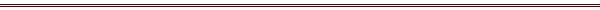 ИНФОРМАЦИОННЫЙ  БЮЛЛЕТЕНЬЕжемесячное печатное издание  для опубликования  (обнародования) правовых актов муниципального образования  Володинское сельское поселение Издается с марта 2020 г.                                                                                                                                31.08.2021                                                                              № 9 (019)СОВЕТ ВОЛОДИНСКОГО СЕЛЬСКОГО ПОСЕЛЕНИЯРЕШЕНИЕ  19.08.2021                                                                                            № 15341-е собрание IV созывас.ВолодиноКривошеинский районТомская областьОб исполнении бюджета муниципального образования Володинское сельское поселение за 1 полугодие 2021 годаРассмотрев представленную администрацией Володинского сельского поселения информацию об исполнении бюджета муниципального образования Володинское сельское поселение за 1 полугодие 2021 года,СОВЕТ ВОЛОДИНСКОГО СЕЛЬСКОГО ПОСЕЛЕНИЯ РЕШИЛ:Принять к сведению информацию об исполнении бюджета муниципального образования Володинское сельское поселение за 1 полугодие 2021 года по доходам в сумме 10517,7 тыс. рублей (приложение 1), по расходам в сумме 8892,6 тыс. рублей (приложение 2). Принять к сведению информацию о реализации программ муниципального образования Володинское сельское поселение за 1 полугодие 2021 года в сумме 611,4 тыс. рублей (приложение 3).Принять к сведению информацию об использовании средств муниципального дорожного фонда Володинского сельского поселения за 1 полугодие 2021 года в сумме 204,4 тыс.рублей (приложение 4).Принять к сведению информацию о перечне объектов капитального строительства муниципальной собственности, финансируемых из местного бюджета Володинского сельского поселения и объектов недвижимого имущества, приобретаемых в муниципальную собственность, за 1 полугодие 2021 года в сумме 0,0 тыс.рублей (приложение 5).Принять к сведению информацию об источниках финансирования дефицита местного бюджета муниципального образования Володинское сельское поселение (приложение 6).Председатель Совета Володинского сельского поселения                         Р.П. ПетроваГлава Володинского сельского поселения                            Р.П. ПетроваПриложение 1к решению Совета Володинского сельского поселения от 19.08.2021 №153Информация о поступлении доходов в местный бюджетмуниципального образования Володинское сельское поселениепо кодам классификации доходов бюджета за 1 полугодие 2021 года Приложение 2к решению Совета Володинского сельского поселения от 19.08.2021 №153Информация об исполнении по разделам, подразделам, целевым статьям, группам (группам и подгруппам) видов расходов классификации расходов бюджетов в ведомственной структуре расходов бюджета муниципального образования Володинское сельское поселение за 1 полугодие 2021 годаПриложение 3к решению Совета Володинского сельского поселения от 19.08.2021 №153Информация о реализации программ муниципального образования Володинское сельское поселение за 1 полугодие 2021 года Приложение 4к решению Совета Володинского  сельского поселения от 19.08.2021 №153Информация об использовании средств муниципального дорожного фонда Володинского сельского поселения за 1 полугодие 2021 годаПриложение 5к решению Совета Володинского сельского поселения  от 19.08.2021 №153Информация о перечне объектов капитального строительства муниципальной собственности, финансируемых из местного бюджета Володинского сельского поселения и объектов недвижимого имущества, приобретаемых в муниципальную собственность,за 1 полугодие 2021 годаПриложение 6к решению Совета Володинского сельского поселения  от 19.08.2021 №153Информация об источниках финансирования дефицита местного бюджета  муниципального образования Володинское сельское поселение по кодам классификации источников финансирования дефицитов за 1 полугодие 2021 годаСОВЕТ ВОЛОДИНСКОГО СЕЛЬСКОГО ПОСЕЛЕНИЯРЕШЕНИЕ19.08.2021                                                                                            № 15441-е собрание IV созывас.ВолодиноКривошеинский районТомская областьО внесении изменений в решение Совета Володинского сельского поселения № 130 от 25.12.2020 «О бюджете муниципального образования Володинское сельское поселение на 2021 год и на плановый период 2022 и 2023 годов»Рассмотрев представленную Администрацией Володинского сельского поселения информацию о внесении изменений в бюджет муниципального образования Володинское сельское поселение на 2021 год и на плановый период 2022 и 2023 годов,СОВЕТ ВОЛОДИНСКОГО СЕЛЬСКОГО ПОСЕЛЕНИЯ РЕШИЛ:Внести в решение Совета Володинского сельского поселения № 130 от 25.12.2020 «О бюджете муниципального образования Володинское сельское поселение на 2021 год и на плановый период 2022 и 2023 годов» (в редакции решений Совета Володинского сельского поселения от 11.03.2021 № 137, от 29.04.2021 № 142, от 17.05.2021 № 147, от 24.06.2021 №148, от 27.07.2021 №151) следующие изменения:пункт 1 статьи 1 изложить в следующей редакции: «1. Утвердить основные характеристики местного бюджета муниципального образования Володинское сельское поселение на 2021 год:1) общий объем доходов местного бюджета в сумме 28807,8 тыс. рублей, в том числе налоговые и неналоговые доходы в сумме 4998,0 тыс. рублей; безвозмездные поступления в сумме 23809,8 тыс. рублей;2) общий объем расходов местного бюджета в сумме 29257,8 тыс. рублей;3) дефицит местного бюджета в сумме 450,0 тыс. рублей.»;2) в статье 4 слова и цифры «на 2021 год – 3070,0 тыс. рублей» заменить на слова и цифры «на 2021 год – 2450,7 тыс. рублей»;3) в статье 11 слова и цифры «на 2021 год в сумме 37,5 тыс. рублей» заменить на слова и цифры «на 2021 год в сумме 43,5 тыс. рублей»;4) приложения 5, 6, 8, 10, 11, 12 изложить в новой редакции согласно приложениям 1,2,3,4,5,6 к настоящему решению соответственно.2. Настоящее решение опубликовать в информационном бюллетене Володинского сельского поселения и разместить на официальном сайте Володинского сельского поселения в информационно-телекоммуникационной сети «Интернет».3. Настоящее решение вступает в силу со дня официального опубликования.Председатель Совета Володинского сельского поселения                         Петрова Р.П.Глава Володинского сельского поселения                        Петрова Р.П.                   Приложение 1                                                               к решению Совета Володинского                                                                 сельского поселения  от 19.08.2021 № 154Приложение 5к решению Совета Володинского сельского поселения № 130 от 25.12.2020«О бюджете муниципального образования  Володинское сельское поселение на 2021 год и на плановый период 2022 и 2023 годов»Объём доходов бюджета муниципального образования Володинское сельское поселениена 2021 год и на плановый период 2022 и 2023 годовттыс. руб.                     Приложение 2                                                                 к решению Совета Володинского                                                     сельского поселения от 19.08.2021 № 154Приложение 6к решению Совета Володинского сельского поселения № 130 от 25.12.2020«О бюджете муниципального образования  Володинское сельское поселение на 2021 год и на плановый период 2022 и 2023 годов»Объем  межбюджетных трансфертов бюджету муниципального образования Володинское сельское поселение из бюджета муниципального района на 2021 год и на плановый период 2022 и 2023 годов                      Приложение 3                                                                 к решению Совета Володинского                                                     сельского поселения   от 19.08.2021 № 154Приложение 8к решению Совета Володинского сельского поселения № 130 от 25.12.2020«О бюджете муниципального образования  Володинское сельское поселение на 2021 год и на плановый период 2022 и 2023 годов»Источники внутреннего финансирования дефицита местного бюджетамуниципального образования Володинское сельское поселение на 2021 год и на плановый период 2022 и 2023 годов                      Приложение 4                                                                                               к решению Совета Володинского                                                   сельского поселения  от 19.08.2021 № 154Приложение 10к решению Совета Володинского сельского поселения № 130 от 25.12.2020«О бюджете муниципального образования  Володинское сельское поселение на 2021 год и на плановый период 2022 и 2023 годов»Ведомственная структура расходов бюджета муниципального образованияВолодинское сельское поселение на 2021 год                      Приложение 5                                                                     к решению Совета Володинского                                                          сельского поселения от 19.08.2021 № 154Приложение 11к решению Совета Володинского сельского поселения № 130 от 25.12.2020«О бюджете муниципального образования  Володинское сельское поселение на 2021 год и на плановый период 2022 и 2023 годов»Распределение бюджетных ассигнований по разделам, подразделам, целевым статьям, группам (группам и подгруппам) видов расходов бюджета муниципального образования Володинское сельское поселение на 2021 год                      Приложение 6                                                                 к решению Совета Володинского                                                  сельского поселения  от 19.08.2021 № 154Приложение 12к решению Совета Володинского сельского поселения № 130 от 25.12.2020«О бюджете муниципального образования  Володинское сельское поселение на 2021 год и на плановый период 2022 и 2023 годов»Перечень и объемы финансирования муниципальных программ на 2021 годи на плановый период 2022 и 2023 годовСОВЕТ  ВОЛОДИНСКОГО  СЕЛЬСКОГО  ПОСЕЛЕНИЯРЕШЕНИЕ                                                       19.08.2021г.                                                                                           №155                                                                              41-е собрание  IV созывас.ВолодиноКривошеинский районТомская областьОб утверждении Порядка организации и проведения публичных слушаний по проектам муниципальных правовых актов муниципального образования Володинское сельское поселение, связанных с осуществлением градостроительной деятельности В соответствии с частью 5 статьи 28 Федерального закона от 06 октября 2003 года № 131-ФЗ «Об общих принципах организации местного самоуправления в Российской Федерации», статьей 5.1 Градостроительного кодекса Российской Федерации, Уставом муниципального образования Володинское сельское поселениеСОВЕТ ВОЛОДИНСКОГО СЕЛЬСКОГО ПОСЕЛЕНИЯ РЕШИЛ:1. Утвердить Порядок организации и проведения публичных слушаний по проектам муниципальных правовых актов муниципального образования Володинское сельское поселение, связанных с осуществлением градостроительной деятельности, согласно приложению.2. Настоящее решение вступает в силу с даты его официального опубликования.3. Опубликовать настоящее решение в информационном бюллетене муниципального образования Володинское сельское поселение и разместить на сайте муниципального образования Володинское сельское поселение в информационно-телекоммуникационной сети «Интернет» (https://volodino70.ru/).4. Контроль за исполнением настоящего решения возложить на контрольно-правовой комитет.Председатель СоветаВолодинского сельского поселения                                      Петрова Р.П.Глава Володинского сельского поселения                           Петрова Р.П.Утвержденрешением Совета Володинского                                          сельского поселения  от 19.08.2021 года № 155Порядок организации и проведения публичных слушанийпо проектам муниципальных правовых актов муниципального образования Володинское сельское поселение, связанных с осуществлением градостроительной деятельностиI. Общие положения1. Настоящий порядок разработан в соответствии с требованиями Градостроительного кодекса Российской Федерации и регулирует отношения, связанные с организацией и проведением публичных слушаний проектам муниципальных правовых актов муниципального образования Володинское сельское поселение, связанных с осуществлением градостроительной деятельности.2. Настоящий Порядок определяет:1) форму участия населения в обсуждении проекта;2) порядок организации и проведения публичных слушаний;3) организатора публичных слушаний;4) сроки проведения публичных слушаний;5) официальный сайт уполномоченного на проведение публичных слушаний органа местного самоуправления в информационно-телекоммуникационной сети «Интернет» для размещения проектов, подлежащих рассмотрению на публичных слушаниях, и информационных материалов к ним (далее по тексту настоящего Порядка - официальный сайт);6) требования к информационным стендам, на которых размещаются оповещения о начале публичных слушаний;7) форму оповещения о начале публичных слушаний;8) порядок проведения экспозиции проектов, подлежащих рассмотрению на публичных слушаниях, включая порядок консультирования посетителей экспозиции таких проектов;9) порядок подготовки и форму протокола публичных слушаний;10) порядок подготовки и форму заключения о результатах публичных слушаний.3. Для целей настоящего Порядка под проектами муниципальных правовых актов муниципального образования Володинское сельское поселение, связанных с осуществлением градостроительной деятельности, (далее по тексту настоящего Порядка - проекты), понимаются:1) проект генерального плана муниципального образования Володинское сельское поселение;2) проект правил землепользования и застройки муниципального образования Володинское сельское поселение;3) проекты планировки территории, решение об утверждении которых в соответствии с Градостроительным кодексом Российской Федерации принимается органом местного самоуправления поселения;4) проекты межевания территории, решение об утверждении которых в соответствии с Градостроительным кодексом Российской Федерации принимается органом местного самоуправления поселения;5) проект правил благоустройства территории муниципального образования Володинское сельское поселение;6) проекты муниципальных правовых актов муниципального образования Володинское сельское поселение, предусматривающих внесение изменений в утвержденные документы, указанные в подпунктах 1 - 5 настоящего пункта;7) проекты муниципальных правовых актов муниципального образования Володинское сельское поселение о предоставлении разрешения на условно разрешенный вид использования земельного участка, объекта капитального строительства;8) проекты муниципальных правовых актов муниципального образования Володинское сельское поселение о предоставлении разрешения на отклонение от предельных параметров разрешенного строительства, реконструкции объектов капитального строительства.3. Формой участия населения в обсуждении проектов муниципальных правовых актов муниципального образования Володинское сельское поселение, связанных с осуществлением градостроительной деятельности, являются публичные слушания.4. Уполномоченным на проведение публичных слушаний органом местного самоуправления (организатором публичных слушаний) является Исполнительно - распорядительный орган муниципального образования - Администрация Володинского сельского поселения.5. Проект обсуждается на публичных слушаниях однократно. Организация и проведение публичных слушаний по проекту, в отношении которого ранее организовывались и проводились публичные слушания, не требуются, в том числе в случае внесения изменений в такой проект в результате учета предложений и замечаний участников указанных публичных слушаний.6. Результаты публичных слушаний носят рекомендательный характер.II. Сроки проведения публичных слушаний7. Срок проведения публичных слушаний по проекту генерального плана муниципального образования Володинское сельское поселение, проекту, предусматривающему внесение изменений в утвержденный генеральный план муниципального образования Володинское сельское поселение, со дня оповещения жителей муниципального образования об их проведении до дня опубликования заключения о результатах публичных слушаний составляет один месяц.8. Продолжительность публичных слушаний по проекту правил землепользования и застройки, проекту, предусматривающему внесение изменений в утвержденные правила землепользования и застройки, составляет один месяц со дня опубликования такого проекта.В случае подготовки изменений в правила землепользования и застройки в части внесения изменений в градостроительный регламент, установленный для конкретной территориальной зоны, а также в случае подготовки изменений в правила землепользования и застройки в связи с принятием решения о комплексном развитии территории, срок проведения публичных слушаний составляет один месяц со дня опубликования такого проекта. 9. Срок проведения публичных слушаний по проектам планировки территории, решение об утверждении которых в соответствии с Градостроительным кодексом Российской Федерации принимается органом местного самоуправления поселения, и проектам, предусматривающим внесение изменений в утвержденные проекты планировки территории, со дня оповещения жителей муниципального образования об их проведении до дня опубликования заключения о результатах публичных слушаний составляет один месяц. 10. Срок проведения публичных слушаний по проектам межевания территории, решение об утверждении которых в соответствии с Градостроительным кодексом Российской Федерации принимается органом местного самоуправления поселения, и проектам, предусматривающим внесение изменений в утвержденные проекты межевания территории, со дня оповещения жителей муниципального образования об их проведении до дня опубликования заключения о результатах публичных слушаний составляет один месяц.11. Срок проведения публичных слушаний по проектам правил благоустройства территорий и проектам, предусматривающим внесение изменений в утвержденные правила благоустройства территорий, со дня опубликования оповещения о начале публичных слушаний до дня опубликования заключения о результатах публичных слушаний составляет один месяц. 12. Срок проведения публичных слушаний по проектам муниципальных правовых актов муниципального образования Володинское сельское поселение о предоставлении разрешения на условно разрешенный вид использования земельного участка, объекта капитального строительства со дня оповещения жителей муниципального образования об их проведении до дня опубликования заключения о результатах публичных слушаний составляет один месяц. 13. Срок проведения публичных слушаний по проектам муниципальных правовых актов муниципального образования Володинское сельское поселение о предоставлении разрешения на отклонение от предельных параметров разрешенного строительства, реконструкции объектов капитального строительства со дня оповещения жителей муниципального образования об их проведении до дня опубликования заключения о результатах публичных слушаний составляет один месяц. 14. Если последний день окончания срока проведения публичных слушаний по проекту приходится на выходной или нерабочий праздничный день, срок проведения публичных слушаний продлевается до следующего за ним рабочего дня включительно.   III. Порядок организации и проведения публичных слушаний15. Решение о проведении публичных слушаний оформляется постановлением Администрации Володинского сельского поселения.  16. Решение о проведении публичных слушаний должно содержать:1) информацию о проекте, подлежащему рассмотрению на публичных слушаниях;2) дату начала и дату окончания срока проведения публичных слушаний. При этом под датой начала проведения публичных слушаний понимается дата официального опубликования оповещения о начале публичных слушаний, под датой окончания проведения публичных слушаний понимается дата официального опубликования заключения о результатах публичных слушаний;3) территорию, в отношении которой подготовлен проект, подлежащий рассмотрению на публичных слушаниях, и в пределах которой проводятся публичные слушания.4) дату размещения проекта, подлежащего рассмотрению на публичных слушаниях, и информационных материалов к нему на официальном сайте уполномоченного органа местного самоуправления в информационно-телекоммуникационной сети «Интернет»;5) информацию о месте, дате открытия экспозиции или экспозиций проекта, подлежащего рассмотрению на публичных слушаниях, о сроках проведения экспозиции или экспозиций такого проекта, о днях и часах, в которые возможно посещение указанных экспозиции или экспозиций;6) места распространения оповещения о начале публичных слушаний на информационных стендах;7) дату, время и место проведения собрания участников публичных слушаний;8) наименование ответственного органа, уполномоченного на прием в письменной форме замечаний и предложений по проекту, в отношении которого проводятся, публичные слушания, от участников публичных слушаний, адрес, по которому осуществляется прием таких замечаний и предложений, а также срок приема таких замечаний и предложений;9) срок подготовки и оформления протокола публичных слушаний;10) срок подготовки и опубликования заключения о результатах публичных слушаний.17. Решение о проведении публичных слушаний подлежит официальному опубликованию в порядке, установленном для официального опубликования муниципальных правовых актов, и размещается на официальном сайте уполномоченного на проведение публичных слушаний органа местного самоуправления в информационно-телекоммуникационной сети «Интернет».18. Оповещение о начале публичных слушаний составляется по форме согласно приложению 1 к настоящему Порядку. 19. Оповещение о начале публичных слушаний подлежит опубликованию в порядке, установленном для официального опубликования муниципальных правовых актов, иной официальной информации.Оповещение о начале публичных слушаний распространяется на информационных стендах, оборудованных около здания уполномоченного на проведение публичных слушаний органа местного самоуправления, в местах массового скопления граждан и в иных местах, расположенных на территории, в пределах которой проводятся публичные слушания. Места распространения оповещения о начале публичных слушаний на информационных стендах указываются в решении о проведении публичных слушаний. В случае проведения публичных слушаний по проектам муниципальных правовых актов муниципального образования Володинское сельское поселение о предоставлении разрешения на условно разрешенный вид использования земельного участка, объекта капитального строительства, о предоставлении разрешения на отклонение от предельных параметров разрешенного строительства, реконструкции объекта капитального строительства организатор публичных слушаний в сроки, установленные Градостроительным кодексом Российской Федерации, направляет сообщения о проведении публичных слушаний по проекту правообладателям земельных участков, имеющих общие границы с земельным участком, применительно к которому запрашивается данное разрешение, правообладателям объектов капитального строительства, расположенных на земельных участках, имеющих общие границы с земельным участком, применительно к которому запрашивается данное разрешение, и правообладателям помещений, являющихся частью объекта капитального строительства, применительно к которому запрашивается данное разрешение. 20. Информационные стенды, на которых размещаются оповещения о начале публичных слушаний, должны быть максимально заметны, хорошо просматриваемы и функциональны (информационные стенды могут быть оборудованы карманами формата А4, в которых размещаются информационные листки).Допускается размещение на одном информационном стенде одновременно нескольких оповещений о начале публичных слушаний, соответственно, по нескольким проектам.21. Официальным сайтом уполномоченного на проведение публичных слушаний органа местного самоуправления в информационно-телекоммуникационной сети «Интернет» для размещения проектов, подлежащих рассмотрению на публичных слушаниях, и информационных материалов к ним, является официальный сайт муниципального образования Володинское сельское поселение Кривошеинского района Томской области. 22. Проекты и информационные материалы к ним, размещаемые на официальном сайте, должны находиться в свободном и бесплатном доступе для неопределенного круга лиц в течение всего периода их размещения на официальном сайте.К информационным материалам к проектам, которые подлежат размещению на официальном сайте и распространению в ходе работы экспозиции, относятся:1) решение о проведении публичных слушаний;2) материалы по обоснованию проекта (в случае проведения публичных слушаний по проектам, указанным в подпунктах 1, 3 - 4 пункта 3 настоящего Порядка, а также по проектам, предусматривающим внесение изменений в такие проекты);3) ситуационный план земельного участка, объекта капитального строительства, применительно к которым запрашивается разрешение на условно разрешенный вид использования, разрешение на отклонение от предельных параметров разрешенного строительства, реконструкции объекта капитального строительства, и границ территориальной зоны, в которой они расположены (применительно к проектам, указанным в подпунктах 7 и 8 пункта 3 настоящего Порядка);4) копии данных в отношении проектов заключений, согласований, получение которых предусмотрено Градостроительным кодексом Российской Федерации, иными федеральными законами, иными нормативными правовыми актами Российской Федерации, законами и иными нормативными правовыми актами Томской области, муниципальными правовыми актами муниципального образования Володинское сельское поселение;5) документы, приложенные к заявлению заинтересованного лица о предоставлении разрешения на условно разрешенный вид использования земельного участка, объекта капитального строительства, на отклонение от предельных параметров разрешенного строительства, реконструкции объекта капитального строительства, а также документы, полученные администрацией Володинского сельского поселения в порядке межведомственного информационного взаимодействия при рассмотрении данного заявления (за исключением сведений, составляющих охраняемую законом тайну) (применительно к проектам, указанным в подпунктах 7 и 8 пункта 3 настоящего Порядка).23. Экспозиция проекта проводится организатором публичных слушаний в течение срока, установленного решением о проведении публичных слушаний.Посещение экспозиции проекта может осуществляться любыми лицами в дни и часы, указанные в оповещении о начале проведения публичных слушаний.Проекты, рассматриваемые на публичных слушаниях, и информационные материалы к ним предоставляются для ознакомления любым лицам по месту проведения экспозиций таких проектов в течение срока проведения экспозиций в дни и часы, установленные для посещения экспозиций. При наличии у посетителей экспозиций вопросов по поводу содержания и (или) состава проектов, рассматриваемых на публичных слушаниях, и (или) информационных материалов к ним проводится консультирование посетителей экспозиций в форме устных ответов на возникшие вопросы. Ознакомление и консультирование посетителей экспозиций по поводу проектов и информационных материалов к ним осуществляются без взимания платы.Консультирование посетителей экспозиции осуществляется представителем организатора публичных слушаний и (или) может осуществляться разработчиком проекта, подлежащего рассмотрению на публичных слушаниях.24. В дни и часы, установленные для посещения экспозиций, посетители экспозиций, прошедшие идентификацию в качестве участника публичных слушаний, вправе вносить предложения и замечания, касающиеся проектов, рассматриваемых на публичных слушаниях, посредством записи в книге (журнале) учета посетителей экспозиции.Идентификация посетителей экспозиции в качестве участников публичных слушаний осуществляется путем представления сведений, предусмотренных частью 12 статьи 5.1 Градостроительного кодекса Российской Федерации, и подтверждающих такие сведения документов ответственному органу, проводящему экспозиции проектов, непосредственно перед внесением предложений и замечаний.Запись в книге (журнале) учета посетителей экспозиции должна содержать фамилию, имя и отчество (при наличии), дату рождения, адрес места жительства (регистрации) - для участников публичных слушаний, являющихся физическими лицами; наименование, основной государственный регистрационный номер, место нахождения и адрес - для участников публичных слушаний, являющихся юридическими лицами;  содержание вносимых предложений и замечаний по проекту; дату внесения записи. В отношении участников публичных слушаний, являющихся правообладателями соответствующих земельных участков и (или) расположенных на них объектов капитального строительства и (или) помещений, являющихся частью указанных объектов капитального строительства, запись в книге (журнале) учета посетителей экспозиции дополнительно должна содержать адрес земельного участка, и (или) объекта капитального строительства, и (или) помещений, являющихся частью объекта капитального строительства, правообладателем которых является участник публичных слушаний. Записи в книге (журнале) учета посетителей экспозиции, не удовлетворяющие указанным требованиям, не регистрируются и не рассматриваются в качестве предложений и замечаний по проектам.25. Прием предложений и замечаний по проекту, в отношении которого проводятся публичные слушания, от участников публичных слушаний в письменной форме осуществляется ответственным органом, указанным в решении о проведении публичных слушаний, в рабочие дни и часы такого органа в течение всего срока приема предложений и замечаний, указанного в решении о проведении публичных слушаний. При этом срок для приема предложений и замечаний должен составлять не менее срока проведения экспозиции проекта.Предложения и замечания, вносимые в соответствии с настоящим пунктом должны содержать сведения, необходимые для идентификации участников публичных слушаний в соответствии с частью 12 статьи 5.1 Градостроительного кодекса Российской Федерации, и сопровождаться приложением документов, подтверждающих такие сведения. Обращения, не удовлетворяющие требованиям, указанным в настоящем абзаце, не регистрируются и не рассматриваются в качестве предложений и замечаний по проектам.26. В ходе проведения собрания участников публичных слушаний по решению организатора публичных слушаний может вестись аудиозапись и (или), при наличии технической возможности, видеозапись. Участники публичных слушаний, присутствующие на собрании, вправе осуществлять аудио и видеозапись. Организатор публичных слушаний обеспечивает средствам массовой информации возможность освещения хода собрания.В ходе собрания участников публичных слушаний ведется протокол публичных слушаний.27. Участники публичных слушаний, желающие выступить на собрании участников публичных слушаний, не позднее чем за один рабочий день до дня проведения собрания участников публичных слушаний представляют организатору публичных слушаний лично либо через представителя или направляют посредством почтовой связи или в электронной форме, заявление о намерении выступить на собрании.В заявлении о желании выступить на собрании указываются сведения, необходимые для идентификации участника публичных слушаний в соответствии с частью 12 статьи 5.1 Градостроительного кодекса Российской Федерации, с приложением документов, подтверждающих данные сведения. Обращения, не удовлетворяющие требованиям настоящего пункта, не рассматриваются в качестве заявлений о желании выступить на собрании.28. Для проведения собрания участников публичных слушаний организатор публичных слушаний назначает председательствующего и секретаря.Помимо указанных лиц, правом присутствовать на собрании обладают участники публичных слушаний, прошедшие идентификацию в соответствии с частью 12 статьи 5.1 Градостроительного кодекса Российской Федерации, члены комиссии по землепользованию и застройке Володинского сельского поселения, представители средств массовой информации. 29. Непосредственно перед началом проведения собрания участников публичных слушаний секретарем проводится идентификация участников публичных слушаний в соответствии с частью 12 статьи 5.1. Градостроительного кодекса Российской Федерации. 30. Кворум для проведения собрания участников публичных слушаний не устанавливается.31. Открывает и ведет собрание участников публичных слушаний председательствующий, который:1) открывает, закрывает собрание;2) сообщает информацию о том, какой проект рассматривается на публичных слушаниях;3) поясняет порядок проведения собрания, в том числе время начала и окончания работы и перерывов, продолжительность одного выступления;4) информирует о количестве участников публичных слушаний;5) предоставляет слово для выступлений, вопросов выступающему и ответов на них;6) призывает выступающего высказываться по существу обсуждаемого вопроса;7) прерывает выступление после предупреждения, сделанного выступающему, если тот вышел за рамки отведенного ему времени;8) задает вопросы выступающему по окончании его выступления;9) озвучивает предложения и замечания по проекту, рассматриваемому на публичных слушаниях, поступившие с даты официального опубликования оповещения о начале публичных слушаний до даты проведения собрания публичных слушаний, а также во время проведения собрания публичных слушаний;10) ставит на голосование участников собрания публичных слушаний вопрос о поддержке проекта муниципального правового акта, рассматриваемого на публичных слушаниях.32. Продолжительность одного выступления устанавливается председательствующим с учетом количества выступающих и не может быть более пяти минут. Повторные выступления не допускаются. Выступления должны быть связаны с проектом, рассматриваемым на публичных слушаниях.Очередность выступлений определяется председательствующим.После каждого выступления следуют вопросы председательствующего, участников публичных слушаний выступающему, а также даются ответы на них.33. В ходе проведения собрания участники публичных слушаний вправе вносить в устной и письменной форме предложения и замечания по проекту, рассматриваемому на публичных слушаниях.Предложения и замечания в устной форме могут вноситься участниками публичных слушаний, выступающими на собрании и представившими в соответствии с настоящим Порядком заявления о желании выступить на собрании. Предложения и замечания, внесенные в устной форме, указываются в протоколе собрания участников публичных слушаний.Предложения и замечания в письменной форме могут вноситься секретарю любым участником публичных слушаний. Предложения и замечания в письменной форме прилагаются к протоколу собрания.34. Решение на собрании участников публичных слушаний принимается открытым голосованием большинством голосов от числа присутствующих путем подачи голоса "за", "против", "воздержался". Каждый из участников собрания публичных слушаний наделен одним голосом. Результаты голосования собрания участников публичных слушаний носят рекомендательный характер.35. Секретарь в срок, указанный в решении о проведении публичных слушаний, подготавливает и оформляет протокол публичных слушаний.Форма протокола публичных слушаний установлена приложением 2 к настоящему Порядку.Протокол  публичных слушаний подписывается секретарем и председательствующим в день его оформления секретарем.Ответственность за полноту и правильность указания в протоколе публичных слушаний предложений и замечаний участников публичных слушаний возлагается на секретаря.Ответственность за своевременность подписания протокола публичных слушаний возлагается на председательствующего.36. Участник публичных слушаний, который внес предложения и замечания, касающиеся проекта, рассмотренного на публичных слушаниях, имеет право получить выписку из протокола публичных слушаний, содержащую внесенные этим участником предложения и замечания. 37. На основании протокола публичных слушаний организатор публичных слушаний в срок, указанный в решении о проведении публичных слушаний, осуществляет подготовку заключения о результатах публичных слушаний.Форма заключения о результатах публичных слушаний установлена приложением 3 к настоящему Порядку.Заключение о результатах публичных слушаний подписывается руководителем организатора публичных слушаний.Заключение о результатах публичных слушаний подлежит опубликованию в порядке, установленном для официального опубликования муниципальных правовых актов, иной официальной информации, и размещается на официальном сайте.38. Обработка персональных данных участников публичных слушаний осуществляется с учетом требований, установленных Федеральным законом от 27 июля 2006 года № 152-ФЗ «О персональных данных».                                                                                 Приложение 1к Порядку организации и проведения публичных слушаний по проектам муниципальных правовых актов муниципального образования Володинское сельское поселение, связанных с осуществлением градостроительной деятельностиФорма оповещения о начале публичных слушаний        Оповещение о начале публичных слушаний      Уважаемые жители муниципального образования Володинское сельское поселение!      Оповещаем вас о начале публичных слушаний по следующему проекту муниципального правового акта муниципального  образования Володинское сельское поселение, связанному с осуществлением градостроительной деятельности:__________________________________________________________________________________________________________________________      Участниками публичных слушаний являются: ______________________ (указывается в соответствии с Градостроительным Кодексом РФ, кто может являться участником публичных слушаний).       Публичные слушания проводятся в следующем порядке:1) размещение проекта, подлежащего рассмотрению на публичных слушаниях, и информационных материалов к нему на официальном сайте администрации Володинского сельского поселения; 2) проведение экспозиции проекта, подлежащего рассмотрению на публичных слушаниях;3) проведение собрания участников публичных слушаний;4) подготовка и оформление протокола публичных слушаний;5) подготовка и опубликование заключения о результатах публичных слушаний.       На официальном сайте администрации Володинского сельского поселения (указывается адрес сайта в информационно-телекоммуникационной сети «Интернет») в период с _____________ по ______________ (далее - период размещения проекта) будут размещены указанный проект и следующие информационные материалы к нему:1. __________________________________________________________;2. __________________________________________________________;3. __________________________________________________________.        В период с _____________ по ______________ по адресу: _________________ будет проводится экспозиция проекта. В ходе работы экспозиции будет осуществляться консультирование посетителей экспозиции, распространение информационных материалов о проекте. Посещение экспозиции возможно __________________ (указываются дни и часы посещения экспозиции).      Собрание участников публичных слушаний будет проведено _______________________ (указывается дата и время) по адресу: _____________.        Предложения и замечания по проекту от участников публичных слушаний принимаются в течение периода размещения проекта:- в письменной форме по адресу: _____________________ (по будням с _______ по ________ (указываются часы приема));- в ходе экспозиции проекта посредством внесения записей в книгу (журнал) учета посетителей экспозиции;- в письменной или устной форме в ходе проведения собрания участников публичных слушаний.         Обращаем внимание, что для подачи предложений и замечаний, а также для участия в собрании требуется идентификация участников публичных слушаний, то есть сообщение сведений с приложением документов, подтверждающих данные сведения:- для физических лиц - о фамилии, имени, отчестве (при наличии), дате рождения, адресе места жительства (регистрации)- для юридических лиц - о наименовании, ОГРН, месте нахождения и адресе.          Участники публичных слушаний, являющиеся правообладателями соответствующих земельных участков и (или) расположенных на них объектов капитального строительства и (или) помещений, являющихся частью указанных объектов капитального строительства, также представляют сведения соответственно о таких земельных участках, объектах капитального строительства, помещениях, являющихся частью указанных объектов капитального строительства, из Единого государственного реестра недвижимости и иные документы, устанавливающие или удостоверяющие их права на такие земельные участки, объекты капитального строительства, помещения, являющиеся частью указанных объектов капитального строительства.         Обработка персональных данных участников публичных слушаний осуществляется с учетом требований, установленных Федеральным законом от 27 июля 2006 года N 152-ФЗ «О персональных данных».Приложение 2к Порядку организации и проведения публичных слушаний по проектам муниципальных правовых актов муниципального образования Володинское сельское поселение, связанных с осуществлением градостроительной деятельности            Форма протокола публичных слушаний      Протокол публичных слушаний по проекту муниципального правового акта о _____________________________________________________________(указывается наименование проекта) Дата оформления протокола публичных слушаний_________________1. Организатор публичных слушаний:____________________________2. Основание проведения публичных слушаний: ________________________________________________________________________________(указываются реквизиты и наименование решенияо публичных слушаний)3. Проект, по которому проводились публичные слушания: _____________________________________________________________(указываются наименование проекта, разработчик проекта,основание и сроки разработки проекта)4. Территория, в пределах которой проводились публичные слушания: _________________________________________________________5. Сроки проведения публичных слушаний: _______________________6. Оповещение о проведении публичных слушаний опубликовано_________________________________________________(указываются источник опубликования идата опубликования оповещения)7. Информация об экспозиции проекта:    7.1. период проведения экспозиции проекта _____________________    7.2. место экспозиции проекта ________________________________      7.3. дни и часы посещения экспозиции проекта _________________      7.4. консультирование посетителей экспозиции осуществлялось ____________________________________________________8. Срок, в течение которого принимались предложения и замечания участников публичных слушаний: ______________________________9. Информация о собрании участников публичных слушаний:     9.1. Собрание участников публичных слушаний проводилось _____________________________________________________________(указываются место, время проведениясобрания участников публичных слушаний)     9.2. В ходе собрания выступили: __________________________________________________________________________________________(указываются фамилии, имена, отчества (при наличии)выступавших, содержание выступления)10. Предложения и замечания участников публичных слушаний, поступившие во время проведения публичных слушаний и в ходе собрания участников публичных слушаний:(применительно к каждому предложению и замечанию указываются фамилия, имя,  отчество (при наличии), адрес места жительства - для физического лица, наименование, ОГРН, место нахождения и адрес - для юридического лица, внесших предложение и замечание; полное содержание предложения и замечания)        10.1. Предложения и замечания участников публичных слушаний, постоянно проживающих на территории, в пределах которой проводятся публичные слушания:         1) Предложения и замечания, поступившие посредством записи в журнале учета посетителей экспозиции проекта: _________________________________________________________        2) Предложения и замечания, поступившие в письменной форме в адрес организатора публичных слушаний: _________________________________________________________        3) Предложения и замечания, поступившие в письменной или устной форме в ходе проведения собрания участников публичных слушаний: ________________________________________________      10.2. Предложения и замечания иных участников публичных слушаний:         1) Предложения и замечания, поступившие посредством записи в журнале учета посетителей экспозиции проекта: _________________________________________________________          2) Предложения и замечания, поступившие в письменной форме в адрес организатора публичных слушаний: _________________________________________________________        3) Предложения и замечания, поступившие в письменной или устной форме в ходе проведения собрания участников публичных слушаний: ________________________________________________11. Результаты голосования собрания публичных слушаний по поддержке проекта муниципального правового акта: «За» - _______;  «Против» - _______; «Воздержался» - ______ Приложение к протоколу: перечень принявших участие в рассмотрении проекта участников публичных слушанийПредседательствующий:_________ (подпись) /_____________________ фамилия, имя, отчество(при наличии) председательствующегоСекретарь:_________ (подпись) /____________________ фамилия, имя, отчество(при наличии) секретаряПриложение 3к Порядку организации и проведения публичных слушаний по проектаммуниципальных правовых актов муниципального образования Володинское сельское поселение, связанных с осуществлением градостроительной деятельностиФорма заключения о результатах публичных слушанийЗаключение о результатах публичных слушаний по проекту муниципального правового акта_____________________________________________________________(указываются дата и место составления заключения) 1. Основание проведения публичных слушаний: ________________________________________________________________________________(указываются реквизиты и наименование решения о проведении публичных слушаний)2. Проект, по которому проводились публичные слушания:_______________________________________________________________________(указываются наименование проекта, территория, в отношении которой разработан проект, основание и сроки разработки проекта,  разработчик проекта)3. Организатор публичных слушаний:____________________________4. Сведения о количестве участников публичных слушаний, которые приняли участие в публичных слушаниях: ________________________ 5. Протокол публичных слушаний, на основании которого подготовлено заключение: _____________________________________ 6. Содержание внесенных предложений и замечаний участников публичных слушаний и рекомендации организатора публичных слушаний:(применительно к  каждому предложению и замечанию указывается краткое содержание предложения и замечания, количество лиц, внесших данное предложение и замечание (в случае обобщения  одинаковых  предложений и замечаний, внесенных несколькими лицами), аргументированные рекомендации о целесообразности или нецелесообразности их учета)6.1. Предложения и замечания участников публичных слушаний, постоянно проживающих на территории, в пределах которой проводятся публичные слушания: 1) Предложение/ замечание:_____________________________________Рекомендации организатора публичных слушаний по предложению/замечанию:______________________________________2) Предложение/ замечание:____________________________________Рекомендации организатора публичных слушаний по предложению/замечанию:______________________________________6.2. Предложения и замечания иных участников публичных слушаний: 1) Предложение/ замечание:_____________________________________Рекомендации организатора публичных слушаний по предложению/замечанию:______________________________________2) Предложение/ замечание:_____________________________________Рекомендации организатора публичных слушаний по предложению/замечанию:______________________________________7. Результаты голосования собрания публичных слушаний по поддержке проекта муниципального правового акта: «За» - _______; «Против» - _______;«Воздержался» - ______8. Выводы по результатам публичных слушаний:_____________________________________________________________Подпись организатора публичных слушаний: СОВЕТ  ВОЛОДИНСКОГО  СЕЛЬСКОГО  ПОСЕЛЕНИЯРЕШЕНИЕ                                                        19.08.2021г.                                                                                        № 156                                                                              41 -е собрание  IV созыва с.ВолодиноКривошеинский районТомская областьОб отмене  решения Совета Володинского сельского поселения от 24.12.2018  № 65 «Об утверждении Порядка проведения конкурса на замещение должности муниципальной службы в муниципальном образовании Володинское сельское поселение»В соответствии со статьей 48 Федерального закона от 06 октября 2003 года №131-ФЗ «Об общих принципах организации местного самоуправления в Российской Федерации» Администрация Володинского сельского поселения           СОВЕТ ВОЛОДИНСКОГО СЕЛЬСКОГО ПОСЕЛЕНИЯ РЕШИЛ:           1. Решение Совета Володинского сельского поселения  от  24.12.2018  № 65 «Об утверждении Порядка проведения конкурса на замещение должности муниципальной службы в муниципальном образовании Володинское сельское поселение» отменить. 2. Опубликовать настоящие решение в информационном бюллетене и разместить на официальном сайте муниципального образования Володинское сельское поселение в информационно-телекоммуникационной  сети «Интернет». 3. Настоящее решение вступает в силу со дня его официального опубликования(обнародования).   4. Контроль за исполнением настоящего решения возложить на контрольно-правовой комитет. Председатель Совета Володинского      сельского      поселения                             Р.П.ПетроваГлава Володинского сельского поселения                            Р.П.Петрова АДМИНИСТРАЦИЯ ВОЛОДИНСКОГО СЕЛЬСКОГО ПОСЕЛЕНИЯПОСТАНОВЛЕНИЕ 19.08.2021                                                                                     № 52с.ВолодиноКривошеинский районТомская областьОб утверждении отчета об исполнении бюджета муниципального образования Володинское сельское поселение  за 1 полугодие 2021 года      В соответствии со статьей 264² Бюджетного Кодекса Российской Федерации, рассмотрев проект отчета об исполнении бюджета муниципального образования Володинское сельское поселение за 1 полугодие 2021 года,ПОСТАНОВЛЯЮ:Утвердить отчет об исполнении бюджета муниципального образования Володинское сельское поселение за 1 полугодие 2021 года по доходам  в сумме 10517,7 тыс.рублей и по расходам в сумме 8892,6 тыс.рублей, с превышением доходов над расходами в сумме 1625,1 тыс.рублей в следующем составе:1.1. отчет о поступлении доходов в местный бюджет муниципального образования Володинское сельское поселение по кодам классификации доходов, включающих коды группы, подгруппы, статьи, подстатьи, элемента, группы подвида аналитической группы подвида доходов, за 1 полугодие 2021 года, согласно приложению 1 к настоящему постановлению;1.2. отчет об исполнении по разделам, подразделам, целевым статьям, группам (группам и подгруппам) видов расходов классификации расходов бюджетов в ведомственной структуре расходов бюджета муниципального образования Володинское сельское поселение за 1 полугодие 2021 года, согласно приложению 2;1.3. отчет о реализации программ муниципального образования Володинское сельское поселение за 1 полугодие 2021 года согласно приложению 3;1.4. отчет об использовании средств муниципального дорожного фонда Володинского сельского поселения за 1 полугодие 2021 года согласно приложению 4;1.5. отчет по объектам капитального строительства муниципальной собственности, финансируемых из местного бюджета Володинского сельского поселения, и объектов недвижимого имущества, приобретаемых в муниципальную собственность, за 1 полугодие 2021 года согласно приложению 5;1.6. отчет об источниках финансирования дефицита местного бюджета муниципального образования Володинское сельское поселение по кодам классификации источников финансирования дефицитов за 1 полугодие 2021 года  согласно приложению 6.Направить информацию об исполнении бюджета Володинского сельского поселения за 1 полугодие 2021 года в представительный орган муниципального образования – Совет Володинского сельского поселения. Настоящее постановление опубликовать в информационном бюллетене Володинского сельского поселения и разместить на официальном сайте Володинского сельского поселения в информационно-телекоммуникационной сети «Интернет».Настоящее постановление вступает в силу со дня его официального опубликования.Глава Володинского сельского поселения                             Р.П.Петрова                      Приложение 1                                       к постановлению Администрации Володинского                                                      сельского поселения от 19.08.2021 № 52Отчет о поступлении доходов в местный бюджет муниципального образования Володинское сельское поселение по кодам классификации доходов, включающих коды группы, подгруппы, статьи, подстатьи, элемента, группы подвида аналитической группы подвида доходов, за 1 полугодие 2021 года                            Приложение 2                                             к постановлению Администрации Володинского                                                           сельского поселения от 19.08.2021 № 52                             Приложение 3                                                                                                                    к постановлению Администрации Володинского                                                             сельского поселения от 19.08.2021 № 52Отчет о реализации программ муниципального образования Володинское сельское поселение за 1 полугодие 2021 года                        Приложение 4                                        к постановлению  Администрации Володинского                                                       сельского поселения от 19.08.2021 № 52Отчет об использовании средств муниципального дорожного фонда Володинского сельского поселения за 1 полугодие 2021 года                   Приложение 6                                  к постановлению  Администрации Володинского                                                  сельского поселения от 19.08.2021 № 52Отчет об источниках финансирования дефицита местного бюджета муниципального образования Володинское сельское поселениепо кодам классификации источников финансирования дефицитовза 1 полугодие 2021 года                     Приложение 5                                     к постановлению Администрации Володинского                                                    сельского поселения от 19.08.2021 № 52Отчет по объектам капитального строительства муниципальной собственности, финансируемых из местного бюджета Володинского сельского поселения, и объектов недвижимого имущества, приобретаемых в муниципальную собственность, за 1 полугодие 2021 годаНаименование показателяКод дохода по бюджетной классификацииУтвержден-ные бюджетные назначения на 2021 год (тыс.руб.)Поступило за 1 полугодие 2021 года (тыс.руб.)Процент исполнения к годовому плануНаименование показателяКод дохода по бюджетной классификацииУтвержден-ные бюджетные назначения на 2021 год (тыс.руб.)Поступило за 1 полугодие 2021 года (тыс.руб.)Процент исполнения к годовому плануНаименование показателяКод дохода по бюджетной классификацииУтвержден-ные бюджетные назначения на 2021 год (тыс.руб.)Поступило за 1 полугодие 2021 года (тыс.руб.)Процент исполнения к годовому плануНаименование показателяКод дохода по бюджетной классификацииУтвержден-ные бюджетные назначения на 2021 год (тыс.руб.)Поступило за 1 полугодие 2021 года (тыс.руб.)Процент исполнения к годовому плануНаименование показателяКод дохода по бюджетной классификацииУтвержден-ные бюджетные назначения на 2021 год (тыс.руб.)Поступило за 1 полугодие 2021 года (тыс.руб.)Процент исполнения к годовому плануНаименование показателяКод дохода по бюджетной классификацииУтвержден-ные бюджетные назначения на 2021 год (тыс.руб.)Поступило за 1 полугодие 2021 года (тыс.руб.)Процент исполнения к годовому плануНаименование показателяКод дохода по бюджетной классификацииУтвержден-ные бюджетные назначения на 2021 год (тыс.руб.)Поступило за 1 полугодие 2021 года (тыс.руб.)Процент исполнения к годовому плану12345Доходы бюджета - всегоX29 013, 710 517, 736,3в том числе:НАЛОГОВЫЕ И НЕНАЛОГОВЫЕ ДОХОДЫ000 100000000000000004 998,03 194,463,9НАЛОГИ НА ПРИБЫЛЬ, ДОХОДЫ182 101000000000000002 829,01 561,155,2Налог на доходы физических лиц182 101020000100001102 829,01 561,155,2Налог на доходы физических лиц с доходов, источником которых является налоговый агент, за исключением доходов, в отношении которых исчисление и уплата налога осуществляются в соответствии со статьями 227, 227.1 и 228 Налогового кодекса Российской Федерации182 101020100100001102 827,01 551,654,9Налог на доходы физических лиц с доходов, полученных физическими лицами в соответствии со статьей 228 Налогового кодекса Российской Федерации182 101020300100001102,09,5475,0НАЛОГИ НА ТОВАРЫ (РАБОТЫ, УСЛУГИ), РЕАЛИЗУЕМЫЕ НА ТЕРРИТОРИИ РОССИЙСКОЙ ФЕДЕРАЦИИ100 103000000000000001 020,0486,747,7Акцизы по подакцизным товарам (продукции), производимым на территории Российской Федерации100 103020000100001101 020,0486,747,7Доходы от уплаты акцизов на дизельное топливо, подлежащие распределению между бюджетами субъектов Российской Федерации и местными бюджетами с учетом установленных дифференцированных нормативов отчислений в местные бюджеты100 10302230010000110467,0220,147,1Доходы от уплаты акцизов на моторные масла для дизельных и (или) карбюраторных (инжекторных) двигателей, подлежащие распределению между бюджетами субъектов Российской Федерации и местными бюджетами с учетом установленных дифференцированных нормативов отчислений в местные бюджеты100 103022400100001103,01,756,7Доходы от уплаты акцизов на автомобильный бензин, подлежащие распределению между бюджетами субъектов Российской Федерации и местными бюджетами с учетом установленных дифференцированных нормативов отчислений в местные бюджеты100 10302250010000110621,0306,049,3Доходы от уплаты акцизов на прямогонный бензин, подлежащие распределению между бюджетами субъектов Российской Федерации и местными бюджетами с учетом установленных дифференцированных нормативов отчислений в местные бюджеты100 10302260010000110-71,0-41,1-НАЛОГИ НА ИМУЩЕСТВО182 10600000000000000514,0142,527,7Налог на имущество физических лиц182 10601000000000110125,08,87,0Налог на имущество физических лиц, взимаемый по ставкам, применяемым к объектам налогообложения, расположенным в границах сельских поселений182 10601030100000110125,08,87,0Земельный налог182 10606000000000110389,0133,734,4Земельный налог с организаций182 10606030000000110100,085,785,7Земельный налог с организаций, обладающих земельным участком, расположенным в границах сельских поселений182 10606033100000110100,085,785,7Земельный налог с физических лиц182 10606040000000110289,048,016,6Земельный налог с физических лиц, обладающих земельным участком, расположенным в границах сельских поселений182 10606043100000110289,048,016,6ДОХОДЫ ОТ ИСПОЛЬЗОВАНИЯ ИМУЩЕСТВА, НАХОДЯЩЕГОСЯ В ГОСУДАРСТВЕННОЙ И МУНИЦИПАЛЬНОЙ СОБСТВЕННОСТИ908 11100000000000000518,0266,351,4Доходы, получаемые в виде арендной либо иной платы за передачу в возмездное пользование государственного и муниципального имущества (за исключением имущества бюджетных и автономных учреждений, а также имущества государственных и муниципальных унитарных предприятий, в том числе казенных)908 11105000000000120395,0211,353,5Доходы, получаемые в виде арендной платы, а также средства от продажи права на заключение договоров аренды за земли, находящиеся в собственности сельских поселений (за исключением земельных участков муниципальных бюджетных и автономных учреждений)908 111050251000001205,01,224,0Доходы от сдачи в аренду имущества, находящегося в оперативном управлении органов управления сельских поселений и созданных ими учреждений (за исключением имущества муниципальных бюджетных и автономных учреждений)908 11105035100000120390,0210,153,9Прочие доходы от использования имущества и прав, находящихся в государственной и муниципальной собственности (за исключением имущества бюджетных и автономных учреждений, а также имущества государственных и муниципальных унитарных предприятий, в том числе казенных)908 11109000000000120123,055,044,7Прочие поступления от использования имущества, находящегося в собственности сельских поселений (за исключением имущества муниципальных бюджетных и автономных учреждений, а также имущества муниципальных унитарных предприятий, в том числе казенных)908 11109045100000120123,055,044,7ДОХОДЫ ОТ ПРОДАЖИ МАТЕРИАЛЬНЫХ И НЕМАТЕРИАЛЬНЫХ АКТИВОВ908 11400000000000000-620,8-Доходы от реализации иного имущества, находящегося в собственности сельских поселений (за исключением имущества муниципальных бюджетных и автономных учреждений, а также имущества муниципальных унитарных предприятий, в том числе казенных), в части реализации основных средств по указанному имуществу908 11402053100000410-607,5-Доходы от продажи земельных участков, находящихся в собственности сельских поселений (за исключением земельных участков муниципальных бюджетных и автономных учреждений)908 11406025100000430-13,3-ПРОЧИЕ НЕНАЛОГОВЫЕ ДОХОДЫ908 11700000000000000117,0117,0100Инициативные платежи908 11715000000000150117,0117,0100Инициативные платежи, зачисляемые в бюджеты сельских поселений908 11715030100000150117,0117,0100Инициативные платежи, зачисляемые в бюджет Володинского сельского поселения на реализацию инициативного проекта «Благоустройство территории кладбища (установка металлического ограждения) по адресу: Томская область, Кривошеинский район, село Володино908 11715030100001150117,0117,0100БЕЗВОЗМЕЗДНЫЕ ПОСТУПЛЕНИЯ000 2000000000000000024 015,77 323,330,5БЕЗВОЗМЕЗДНЫЕ ПОСТУПЛЕНИЯ ОТ ДРУГИХ БЮДЖЕТОВ БЮДЖЕТНОЙ СИСТЕМЫ РОССИЙСКОЙ ФЕДЕРАЦИИ908 2020000000000000024 015,77 323,330,5Дотации бюджетам бюджетной системы Российской Федерации908 202100000000001503 559,51 996,6 56,1Дотации бюджетам сельских поселений на выравнивание бюджетной обеспеченности908 202150011000001503 559,51 996,6 56,1Субвенции бюджетам бюджетной системы Российской Федерации908 20230000000000150394,6180,645,8Субвенции бюджетам на осуществление первичного воинского учета на территориях, где отсутствуют военные комиссариаты908 20235118000000150394,6180,645,8Субвенции бюджетам сельских поселений на осуществление первичного воинского учета на территориях, где отсутствуют военные комиссариаты908 20235118100000150394,6180,645,8Иные межбюджетные трансферты908 2024000000000015020 061,65 146,125,7Прочие межбюджетные трансферты, передаваемые бюджетам908 2024999900000015020 061,65 146,125,7Прочие межбюджетные трансферты, передаваемые бюджетам сельских поселений908 2024999910000015020 061,65 146,125,7Прочие субсидии на реализацию инициативного проекта "Благоустройство территории кладбища (установка металлического ограждения) по адресу: Томская область, Кривошеинский район, село Володино"908 20249999100001150824,60,000№ п/пНаименованиеВедВедРзПрРзПрЦСРЦСРВРУтверждено в бюджете на 2021 год(тыс.руб.)Исполне-но за 1 полугодие 2021 года (тыс.руб.)Процент исполнения к годо-вому плануВ С Е Г О29377,78892,630,31Исполнительно-распорядительный орган муниципального образования − Администрация Володинского сельского поселения90890890829377.78892.630.3Общегосударственные вопросы9080100010001004688.92168.346.2Функционирование высшего должностного лица субъекта Российской Федерации и муниципального образования908010201020102879.1364.341.4Руководство и управление в сфере установленных функций органов государственной власти субъектов Российской Федерации  и органов местного самоуправления90801020102010200200000000020000000879.1364.341.4Глава муниципального образования90801020102010200203000000020300000879.1364.341.4Расходы на выплаты персоналу в целях обеспечения выполнения функций государственными (муниципальными) органами, казенными учреждениями, органами управления государственными внебюджетными фондами90801020102010200203000000020300000100879.1364.341.4Расходы на выплаты персоналу государственных (муниципальных) органов90801020102010200203000000020300000120879.1364.341.4Функционирование Правительства Российской Федерации, высших исполнительных органов государственной власти субъектов Российской Федерации, местных администраций9080104010401043272.91308.240.0Руководство и управление в сфере установленных функций органов государственной власти субъектов Российской Федерации  и органов местного самоуправления908010401040104002000000000200000003260.91306.240.1Центральный аппарат908010401040104002040000000204000003260.91306.240.1Расходы на выплаты персоналу в целях обеспечения выполнения функций государственными (муниципальными) органами, казенными учреждениями, органами управления государственными внебюджетными фондами908010401040104002040000000204000001002752.91093.639.7Расходы на выплаты персоналу государственных (муниципальных) органов908010401040104002040000000204000001202752.91093.639.7Закупка товаров, работ и услуг для обеспечения государственных (муниципальных) нужд90801040104010400204000000020400000200497.8205.141.2Иные закупки товаров, работ и услуг для обеспечения государственных (муниципальных) нужд90801040104010400204000000020400000240497.8205.141.2Иные бюджетные ассигнования9080104010401040020400000002040000080010.27.573.5Уплата налогов, сборов и иных платежей9080104010401040020400000002040000085010.27.573.5Муниципальные программы муниципальных образований9080104010401047900000000790000000012.02.016.7Ведомственная целевая программа «Информационная политика и работа с общественностью в муниципальном образовании Володинское сельское поселение на 2019 - 2021 годы»9080104010401047971000000797100000012.02.016.7Размещение информации о деятельности органов местного самоуправления в средствах массовой информации, на официальном сайте и иных отведенных для размещения информации местах908010401040104797110000079711000002.02.0100Закупка товаров, работ и услуг для обеспечения государственных (муниципальных) нужд908010401040104797110000079711000002002.02.0100Иные закупки товаров, работ и услуг для обеспечения государственных (муниципальных) нужд908010401040104797110000079711000002402.02.0100Осуществление документооборота с Росстатом, Пенсионным фондом, Фондом социального страхования, налоговой службой и другими органами государственной власти, организациями, гражданами в электронном виде9080104010401047971300000797130000010.00.00Закупка товаров, работ и услуг для обеспечения государственных (муниципальных) нужд9080104010401047971300000797130000020010.00.00Иные закупки товаров, работ и услуг для обеспечения государственных (муниципальных) нужд9080104010401047971300000797130000024010.00.00Другие общегосударственные вопросы908011301130113536.9495.892.3Реализация государственных функций, связанных с общегосударственным управлением90801130113011309200000000920000000473.9460.797.2Выполнение других обязательств государства90801130113011309230000000923000000473.9460.797.2Расходы по уплате членских взносов на осуществление деятельности Ассоциации «Совет муниципальных образований Томской области»908011301130113092330000009233000009.19.1100Иные бюджетные ассигнования908011301130113092330000009233000008009.19.1100Уплата налогов, сборов и иных платежей908011301130113092330000009233000008509.19.1100Расходы на организацию, ведение похозяйственного учета, обслуживание ИПК «Регистр МО»908011301130113092360000009236000006.06.0100Закупка товаров, работ и услуг для обеспечения государственных (муниципальных) нужд908011301130113092360000009236000002006.06.0100Иные закупки товаров, работ и услуг для обеспечения государственных (муниципальных) нужд908011301130113092360000009236000002406.06.0100Расходы по управлению, содержанию  муниципальной собственности, оформление прав в отношении муниципального имущества90801130113011309238000000923800000458.8445.697.1Закупка товаров, работ и услуг для обеспечения государственных (муниципальных) нужд9080113011301130923800000092380000020025.212.047.6Иные закупки товаров, работ и услуг для обеспечения государственных (муниципальных) нужд9080113011301130923800000092380000024025.212.047.6Иные бюджетные ассигнования90801130113011309238000000923800000800433.6433.6100Уплата налогов, сборов и иных платежей90801130113011309238000000923800000850433.6433.6100Муниципальные программы муниципальных образований9080113011301137900000000790000000063.035.155.7Ведомственная целевая программа «Информационная политика и работа с общественностью в муниципальном образовании Володинское сельское поселение на 2019 - 2021 годы»9080113011301137971000000797100000063.035.155.7Размещение информации о деятельности органов местного самоуправления в средствах массовой информации, на официальном сайте и иных отведенных для размещения информации местах9080113011301137971100000797110000063.035.155.7Закупка товаров, работ и услуг для обеспечения государственных (муниципальных) нужд9080113011301137971100000797110000020063.035.155.7Иные закупки товаров, работ и услуг для обеспечения государственных (муниципальных) нужд9080113011301137971100000797110000024063.035.155.7Национальная оборона908020002000200394.6149.037.8Мобилизационная и вневойсковая подготовка908020302030203394.6149.037.8Государственная программа "Эффективное управление региональными финансами, государственными закупками и совершенствование межбюджетных отношений в Томской области"90802030203020321000000002100000000394.6149.037.8Подпрограмма «Совершенствование межбюджетных отношений в Томской области»90802030203020321200000002120000000394.6149.037.8Основное мероприятие «Обеспечение осуществления в муниципальных образованиях Томской области передаваемых Российской Федерацией органам местного самоуправления полномочий по первичному воинскому учету на территориях, где отсутствуют военные комиссариаты»90802030203020321281000002128100000394.6149.037.8Осуществление первичного воинского учета на территориях, где отсутствуют военные комиссариаты90802030203020321281511802128151180394.6149.037.8Расходы на выплаты персоналу в целях обеспечения выполнения функций государственными (муниципальными) органами, казенными учреждениями, органами управления государственными внебюджетными фондами90802030203020321281511802128151180100381.6149.039.0Расходы на выплаты персоналу казенных учреждений90802030203020321281511802128151180110381.6149.039.0Закупка товаров, работ и услуг для обеспечения государственных (муниципальных) нужд9080203020302032128151180212815118020013.00.00Иные закупки товаров, работ и услуг для обеспечения государственных (муниципальных) нужд9080203020302032128151180212815118024013.00.00Национальная безопасность и правоохранительная деятельность908030003000300100.047.347.3Защита населения и территории от чрезвычайных ситуаций природного и техногенного характера, пожарная безопасность908031003100310100.047.347.3Мероприятия по предупреждению и ликвидации последствий чрезвычайных ситуаций и стихийных бедствий90803100310031021800000002180000000100.047.347.3Предупреждение и ликвидация последствий чрезвычайных ситуаций и стихийных бедствий природного и техногенного характера90803100310031021810000002181000000100.047.347.3Предупреждение и ликвидация последствий чрезвычайных ситуаций и стихийных бедствий природного и техногенного характера за счет средств местного бюджета90803100310031021811000002181100000100.047.347.3Закупка товаров, работ и услуг для обеспечения государственных (муниципальных) нужд90803100310031021811000002181100000200100.047.347.3Иные закупки товаров, работ и услуг для обеспечения государственных (муниципальных) нужд90803100310031021811000002181100000240100.047.347.3Национальная экономика9080400040004003297.5331.910.1Дорожное хозяйство (дорожные фонды)9080409040904093070.0204.46.7Государственная программа «Развитие транспортной инфраструктуры в Томской области»908040904090409180000000018000000002050.00.00Подпрограмма «Сохранение и развитие автомобильных дорог Томской области»908040904090409182000000018200000002050.00.00Основное мероприятие «Капитальный ремонт и (или) ремонт автомобильных дорог общего пользования местного значения»908040904090409182840000018284000002050.00.00Капитальный ремонт и (или) ремонт автомобильных дорог общего пользования местного значения908040904090409182844093018284409302050.00.00Закупка товаров, работ и услуг для обеспечения государственных (муниципальных) нужд908040904090409182844093018284409302002050.00.00Иные закупки товаров, работ и услуг для обеспечения государственных (муниципальных) нужд908040904090409182844093018284409302402050.00.00Муниципальные программы муниципальных образований908040904090409790000000079000000001020.0204.420.0Программа  комплексного  развития  транспортной инфраструктуры муниципального образования Володинское сельское поселение на 2017-2021 годы и на перспективу до 2027 года908040904090409796900000079690000001020.0204.420.0Обеспечение содержания автомобильных дорог90804090409040979691000007969100000386.8201.052.0Закупка товаров, работ и услуг для обеспечения государственных (муниципальных) нужд90804090409040979691000007969100000200386.8201.052.0Иные закупки товаров, работ и услуг для обеспечения государственных (муниципальных) нужд90804090409040979691000007969100000240386.8201.052.0Ремонт автомобильных дорог90804090409040979692000007969200000633.23.40.5Закупка товаров, работ и услуг для обеспечения государственных (муниципальных) нужд9080409040904097969200000796920000020034.03.410.0Иные закупки товаров, работ и услуг для обеспечения государственных (муниципальных) нужд9080409040904097969200000796920000024034.03.410.0Софинанирование по субсидии местным бюджетам на ремонт автомобильных дорог общего пользования местного значения в рамках государственной программы "Развитие транспортной инфраструктуры в Томской области"90804090409040979692S093079692S0930599.20.00Закупка товаров, работ и услуг для обеспечения государственных (муниципальных) нужд90804090409040979692S093079692S0930200599.20.00Иные закупки товаров, работ и услуг для обеспечения государственных (муниципальных) нужд90804090409040979692S093079692S0930240599.20.00Другие вопросы в области национальной экономики908041204120412227.5127.556.0Реализация государственных функций, связанных с общегосударственным управлением90804120412041209200000000920000000190.090.047.4Выполнение других обязательств государства90804120412041209230000000923000000190.090.047.4Расходы по управлению, содержанию  муниципальной собственности, оформление прав в отношении муниципального имущества90804120412041209238000000923800000190.090.047.4Закупка товаров, работ и услуг для обеспечения государственных (муниципальных) нужд90804120412041209238000000923800000200190.090.047.4Иные закупки товаров, работ и услуг для обеспечения государственных (муниципальных) нужд90804120412041209238000000923800000240190.090.047.4Резервные фонды9080412041204120700000000070000000037.537.5100Резервные фонды местных администраций9080412041204120700500000070050000037.537.5100Иные бюджетные ассигнования9080412041204120700500000070050000080037.537.5100Уплата налогов, сборов и иных платежей9080412041204120700500000070050000085037.537.5100Жилищно-коммунальное хозяйство90805000500050020048.95778.628.8Жилищное хозяйство908050105010501100.01.31.3Поддержка жилищного хозяйства90805010501050139000000003900000000100.01.31.3Капитальный ремонт муниципального жилищного фонда9080501050105013900200000390020000096.70.00Закупка товаров, работ и услуг для обеспечения государственных (муниципальных) нужд9080501050105013900200000390020000020096.70.00Иные закупки товаров, работ и услуг для обеспечения государственных (муниципальных) нужд9080501050105013900200000390020000024096.70.00Мероприятия в области жилищного хозяйства908050105010501390030000039003000003.31.339.4Закупка товаров, работ и услуг для обеспечения государственных (муниципальных) нужд908050105010501390030000039003000002003.31.339.4Иные закупки товаров, работ и услуг для обеспечения государственных (муниципальных) нужд908050105010501390030000039003000002403.31.339.4Коммунальное хозяйство908050205020502896.9461.751.5Муниципальные программы муниципальных образований90805020502050279000000007900000000896.9461.751.5Муниципальная программа "Развитие коммунальной и коммуникационной инфраструктуры в Кривошеинском районе"9080502050205027929000000792900000096.996.9100Подготовка объектов коммунального комплекса Кривошеинского района к прохождению отопительного сезона9080502050205027929300000792930000096.996.9100Закупка товаров, работ и услуг для обеспечения государственных (муниципальных) нужд9080502050205027929300000792930000020096.996.9100Иные закупки товаров, работ и услуг для обеспечения государственных (муниципальных) нужд9080502050205027929300000792930000024096.996.9100Программа комплексного развития систем коммунальной инфраструктуры Володинского сельского поселения на 2021–2025 годы и на период до 2032 года90805020502050279680000007968000000800.0364.845.6Развитие системы водоснабжения и водоотведения90805020502050279681000007968100000539.0261.548.5Закупка товаров, работ и услуг для обеспечения государственных (муниципальных) нужд90805020502050279681000007968100000200539.0261.548.5Иные закупки товаров, работ и услуг для обеспечения государственных (муниципальных) нужд90805020502050279681000007968100000240539.0261.548.5Развитие системы теплоснабжения90805020502050279682000007968200000261.0103.339.6Закупка товаров, работ и услуг для обеспечения государственных (муниципальных) нужд90805020502050279682000007968200000200261.0103.339.6Иные закупки товаров, работ и услуг для обеспечения государственных (муниципальных) нужд90805020502050279682000007968200000240261.0103.339.6Благоустройство90805030503050319052.05315.627.9Государственная программа "Жилье и городская среда Томской области"9080503050305031300000000130000000016745.94881.729.2Проектная часть государственной программы90805030503050313W000000013W000000016745.94881.729.2Региональный проект "Формирование комфортной городской среды"90805030503050313WF20000013WF20000016745.94881.729.2Реализация программ формирования современной городской среды90805030503050313WF25555013WF25555016745.94881.729.2Закупка товаров, работ и услуг для обеспечения государственных (муниципальных) нужд90805030503050313WF25555013WF25555020016745.94881.729.2Иные закупки товаров, работ и услуг для обеспечения государственных (муниципальных) нужд90805030503050313WF25555013WF25555024016745.94881.729.2Государственная программа "Эффективное управление региональными финансами, государственными закупками и совершенствование межбюджетных отношений в Томской области"9080503050305032100000000021000000000824.60.00.0Подпрограмма "Повышение финансовой грамотности в Томской области"9080503050305032140000000021400000000824.60.00.0Основное мероприятие "Содействие в реализации в муниципальных образованиях Томской области инфраструктурных проектов, предложенных населением Томской области"9080503050305032148200000021482000000824.60.00.0Реализация инициативного проекта "Благоустройство территории кладбища (установка металлического ограждения) по адресу: Томская область, Кривошеинский район, село Володино"9080503050305032148240M212148240M21824.60.00.0Закупка товаров, работ и услуг для обеспечения государственных (муниципальных) нужд9080503050305032148240M212148240M21200824.60.00.0Иные закупки товаров, работ и услуг для обеспечения государственных (муниципальных) нужд9080503050305032148240M212148240M21240824.60.00.0Благоустройство908050305030503600000000060000000001481.5433.929.3Уличное освещение90805030503050360001000006000100000209.2139.666.7Закупка товаров, работ и услуг для обеспечения государственных (муниципальных) нужд90805030503050360001000006000100000200209.2139.666.7Иные закупки товаров, работ и услуг для обеспечения государственных (муниципальных) нужд90805030503050360001000006000100000240209.2139.666.7Организация и содержание мест захоронения90805030503050360004000006000400000519.7132.286.6Закупка товаров, работ и услуг для обеспечения государственных (муниципальных) нужд90805030503050360004000006000400000200152.6132.286.6Иные закупки товаров, работ и услуг для обеспечения государственных (муниципальных) нужд90805030503050360004000006000400000240152.6132.286.6Реализация инициативного проекта "Благоустройство территории кладбища (установка металлического ограждения) по адресу: Томская область, Кривошеинский район, село Володино"90805030503050360004S0M2160004S0M21367.10.00Закупка товаров, работ и услуг для обеспечения государственных (муниципальных) нужд90805030503050360004S0M2160004S0M21200367.10.00Иные закупки товаров, работ и услуг для обеспечения государственных (муниципальных) нужд90805030503050360004S0M2160004S0M21240367.10.00Прочие мероприятия по благоустройству городских округов и поселений90805030503050360005000006000500000752.6162.121.5Закупка товаров, работ и услуг для обеспечения государственных (муниципальных) нужд90805030503050360005000006000500000200752.6162.121.5Иные закупки товаров, работ и услуг для обеспечения государственных (муниципальных) нужд90805030503050360005000006000500000240752.6162.121.5Культура и кинематография908080008000800418.6204.448.8Культура908080108010801398.6199.350.0Иные межбюджетные трансферты90808010801080152100000005210000000398.6199.350.0Межбюджетные трансферты бюджетам муниципальных районов из бюджетов поселений и межбюджетные трансферты бюджетам поселений из бюджетов муниципальных районов на осуществление части полномочий по решению вопросов местного значения в соответствии с заключенными соглашениями90808010801080152106000005210600000398.6199.350.0Межбюджетные трансферты90808010801080152106000005210600000500398.6199.350.0Иные межбюджетные трансферты90808010801080152106000005210600000540398.6199.350.0Другие вопросы в области культуры, кинематографии90808040804080420.05.125.5Муниципальные программы муниципальных образований9080804080408047900000000790000000020.05.125.5Ведомственная целевая программа «Информационная политика и работа с общественностью в муниципальном образовании Володинское сельское поселение на 2019 - 2021 годы»9080804080408047971000000797100000020.05.125.5Организация и проведение специальных событий и мероприятий, посвященных праздничным и памятным датам9080804080408047971200000797120000020.05.125.5Закупка товаров, работ и услуг для обеспечения государственных (муниципальных) нужд9080804080408047971200000797120000020020.05.125.5Иные закупки товаров, работ и услуг для обеспечения государственных (муниципальных) нужд9080804080408047971200000797120000024020.05.125.5Физическая культура и спорт908110011001100429.2213.149.7Физическая культура908110111011101429.2213.149.7Государственная программа «Развитие молодежной политики, физической культуры и спорта в Томской области»90811011101110108000000000800000000328.0144.544.1Проектная часть государственной программы90811011101110108W000000008W0000000328.0144.544.1Региональный проект «Спорт – норма жизни»90811011101110108WР50000008WР500000328.0144.544.1Обеспечение условий для развития физической культуры и массового спорта90811011101110108WР54000808WР540008328.0144.544.1Расходы на выплаты персоналу в целях обеспечения выполнения функций государственными (муниципальными) органами, казенными учреждениями, органами управления государственными внебюджетными фондами90811011101110108WР54000808WР540008100313.4129.912.8Расходы на выплаты персоналу казенных учреждений90811011101110108WР54000808WР540008110313.4129.912.8Закупка товаров, работ и услуг для обеспечения государственных (муниципальных) нужд90811011101110108WР54000808WР54000820014.614.6100Иные закупки товаров, работ и услуг для обеспечения государственных (муниципальных) нужд90811011101110108WР54000808WР54000824014.614.6100Физкультурно-оздоровительная работа и спортивные мероприятия9081101110111015120000000512000000085.068.680.7Спорт – норма жизни908110111011101512Р500000512Р50000046.430.064.7Софинансирование из бюджетов поселений на обеспечение условий для развития физической культуры и массового спорта908110111011101512Р540008512Р54000846.430.064.7Расходы на выплаты персоналу в целях обеспечения выполнения функций государственными (муниципальными) органами, казенными учреждениями, органами управления государственными внебюджетными фондами908110111011101512Р540008512Р54000810046.430.064.7Расходы на выплаты персоналу казенных учреждений908110111011101512Р540008512Р54000811046.430.064.7Мероприятия в области спорта и физической культуры9081101110111015129700000512970000038.638.6100Закупка товаров, работ и услуг для обеспечения государственных (муниципальных) нужд9081101110111015129700000512970000020038.638.6100Иные закупки товаров, работ и услуг для обеспечения государственных (муниципальных) нужд9081101110111015129700000512970000024038.638.6100Муниципальные программы муниципальных образований9081101110111017900000000790000000016.200Муниципальная программа "Развитие физической культуры и спорта на территории муниципального образования Кривошеинский район на 2017-2021 годы"90811011101110179230000079230000016.200Подготовка спортивного резерва9081101110111017923400000792340000016.200Закупка товаров, работ и услуг для обеспечения государственных (муниципальных) нужд9081101110111017923400000792340000020016.200Иные закупки товаров, работ и услуг для обеспечения государственных (муниципальных) нужд9081101110111017923400000792340000024016.200№ п/пНаименование программЦелевая статья расходовПлан на 2021 год (тыс.руб.)Кассовое исполне-ние (тыс.руб.)% исполнения1234561.Программа комплексного развития систем коммунальной инфраструктуры Володинского сельского поселения на 2021–2025 годы и на период до 2032 года7968000000800,0364,845,62.Программа комплексного развития транспортной инфраструктуры муниципального образования Володинское сельское поселение на 2017-2021 годы и на перспективу до 2027 года79690000001020,0204,420,03.Ведомственная целевая программа «Информационная политика и работа с общественностью в муниципальном образовании Володинское сельское поселение на 2019 - 2021 годы»797100000095,042,244,4ВСЕГО по ПРОГРАММАМ1915,0611,431,9НаименованиепоказателейПлан на 2021год (тыс.руб.)Использовано средств (тыс.руб.)% исполнения1234Муниципальный дорожный фонд Володинского сельского поселения3070,0204,46,7в том числе по направлениям расходов:в том числе по направлениям расходов:в том числе по направлениям расходов:в том числе по направлениям расходов:Снегоочистка и содержание улиц386,8201,052,0Капитальный ремонт и ремонт автомобильных дорог общего пользования населенных пунктов2683,23,40,1№      п\пНаименование Коды бюджетной классификацииПлан на 2021год, тыс.руб.Исполнено за 1 полугодие2021г., тыс.руб.% исполненияИтогоИтого0,00,00в том числе по объектам: в том числе по объектам: НаименованиеКоды источников финансирования дефицитов бюджетовПлантыс.руб.Фактическое исполнение за1 полугодие 2021 годатыс.руб.Источники финансирования дефицита местного бюджета - всего 0100364,0-1625,1в том числе:в том числе:в том числе:в том числе:Уменьшение прочих остатков денежных средств бюджетов сельских поселений 90801050201100000610364,0-1625,1(профицит)Наименование показателей2021 год (тыс.руб.)2022 год (тыс.руб.)2023 год (тыс.руб.)1234Доходы – всего 28807,89132,79376,8в том числе:Налоговые и неналоговые доходы4998,05080,05308,0Безвозмездные поступления от других бюджетов бюджетной системы Российской Федерации23809,84052,74068,8Наименование показателей2021 год (тыс.руб.)2022 год (тыс.руб.)2023 год (тыс.руб.)1234Безвозмездные поступления от других бюджетов бюджетной системы Российской Федерации – всего 23809,84052,74068,8в том числе:Дотации бюджетам поселений на выравнивание бюджетной обеспеченности3768,43326,03326,0Субвенции бюджетам поселений на осуществление первичного воинского учета на территориях, где отсутствуют военные комиссариаты394,6398,7414,8Прочие межбюджетные трансферты, передаваемые бюджетам сельских поселений на обеспечение условий для развития физической культуры и массового спорта328,0328,0328,0Прочие межбюджетные трансферты, передаваемые бюджетам сельских поселений на капитальный ремонт и (или) ремонт автомобильных дорог общего пользования местного значения1430,700Прочие межбюджетные трансферты, передаваемые бюджетам сельских поселений на реализацию программ формирования современной городской среды в рамках государственной программы "Жилье и городская среда Томской области" 15908,600Прочие межбюджетные трансферты, передаваемые бюджетам сельских поселений из районного бюджета на софинансирование по субсидии на реализацию государственной программы "Жилье и городская среда Томской области"837,300Прочие межбюджетные трансферты, передаваемые бюджетам сельских поселений на реализацию инициативного проекта «Благоустройство территории кладбища (установка металлического ограждения) по адресу: Томская область, Кривошеинский район, село Володино»824,6Прочие межбюджетные трансферты, передаваемые бюджетам сельских поселений на ремонт объектов коммунального комплекса по муниципальной программе "Развитие коммунальной и коммуникационной инфраструктуры в Кривошеинском районе"296,4Прочие межбюджетные трансферты, передаваемые бюджетам сельских поселений на приобретение спортивной формы по муниципальной программе "Развитие физической культуры и спорта на территории муниципального образования Кривошеинский район на 2017-2021 годы"16,2Прочие межбюджетные трансферты на оказание материальной помощи пострадавшим от пожара гражданам из районного бюджета (Павлюченко Ю.А.)5,0№ п/пНаименование источника финансирования дефицита местного бюджета2021 год (тыс.руб.)2022 год (тыс.руб.)2023 год (тыс.руб.)123451. Изменение остатков средств на счетах по учету средств местного бюджета в течение соответствующего финансового года 450,00,00,0№ п/пНаименованиеВедРзПрЦСРВРСумма(тыс.руб.) В С Е Г О29257,81Исполнительно-распорядительный орган муниципального образования − Администрация Володинского сельского поселения90829257.8Общегосударственные вопросы90801004897.7Функционирование высшего должностного лица субъекта Российской Федерации и муниципального образования9080102879.1Руководство и управление в сфере установленных функций органов государственной власти субъектов Российской Федерации  и органов местного самоуправления90801020020000000879.1Глава муниципального образования90801020020300000879.1Расходы на выплаты персоналу в целях обеспечения выполнения функций государственными (муниципальными) органами, казенными учреждениями, органами управления государственными внебюджетными фондами90801020020300000100879.1Расходы на выплаты персоналу государственных (муниципальных) органов90801020020300000120879.1Функционирование Правительства Российской Федерации, высших исполнительных органов государственной власти субъектов Российской Федерации, местных администраций90801043250.1Руководство и управление в сфере установленных функций органов государственной власти субъектов Российской Федерации  и органов местного самоуправления908010400200000003238.1Центральный аппарат908010400204000003238.1Расходы на выплаты персоналу в целях обеспечения выполнения функций государственными (муниципальными) органами, казенными учреждениями, органами управления государственными внебюджетными фондами908010400204000001002752.9Расходы на выплаты персоналу государственных (муниципальных) органов908010400204000001202752.9Закупка товаров, работ и услуг для обеспечения государственных (муниципальных) нужд90801040020400000200475.0Иные закупки товаров, работ и услуг для обеспечения государственных (муниципальных) нужд90801040020400000240475.0Иные бюджетные ассигнования9080104002040000080010.2Уплата налогов, сборов и иных платежей9080104002040000085010.2Муниципальные программы муниципальных образований9080104790000000012.0Ведомственная целевая программа «Информационная политика и работа с общественностью в муниципальном образовании Володинское сельское поселение на 2019 - 2021 годы»9080104797100000012.0Размещение информации о деятельности органов местного самоуправления в средствах массовой информации, на официальном сайте и иных отведенных для размещения информации местах908010479711000002.0Закупка товаров, работ и услуг для обеспечения государственных (муниципальных) нужд908010479711000002002.0Иные закупки товаров, работ и услуг для обеспечения государственных (муниципальных) нужд908010479711000002402.0Осуществление документооборота с Росстатом, Пенсионным фондом, Фондом социального страхования, налоговой службой и другими органами государственной власти, организациями, гражданами в электронном виде9080104797130000010.0Закупка товаров, работ и услуг для обеспечения государственных (муниципальных) нужд9080104797130000020010.0Иные закупки товаров, работ и услуг для обеспечения государственных (муниципальных) нужд9080104797130000024010.0Резервные фонды90801116.0Резервные фонды908011107000000006.0Резервные фонды местных администраций908011107005000006.0Иные бюджетные ассигнования908011107005000008006.0Резервные средства908011107005000008706.0Другие общегосударственные вопросы9080113762.5Реализация государственных функций, связанных с общегосударственным управлением90801130920000000699.5Выполнение других обязательств государства90801130923000000699.5Расходы по уплате членских взносов на осуществление деятельности Ассоциации «Совет муниципальных образований Томской области»908011309233000009.1Иные бюджетные ассигнования908011309233000008009.1Уплата налогов, сборов и иных платежей908011309233000008509.1Расходы на организацию, ведение похозяйственного учета, обслуживание ИПК «Регистр МО»908011309236000006.0Закупка товаров, работ и услуг для обеспечения государственных (муниципальных) нужд908011309236000002006.0Иные закупки товаров, работ и услуг для обеспечения государственных (муниципальных) нужд908011309236000002406.0Расходы по управлению, содержанию  муниципальной собственности, оформление прав в отношении муниципального имущества90801130923800000684.4Закупка товаров, работ и услуг для обеспечения государственных (муниципальных) нужд9080113092380000020042.0Иные закупки товаров, работ и услуг для обеспечения государственных (муниципальных) нужд9080113092380000024042.0Иные бюджетные ассигнования90801130923800000800642.4Уплата налогов, сборов и иных платежей90801130923800000850642.4Муниципальные программы муниципальных образований9080113790000000063.0Ведомственная целевая программа «Информационная политика и работа с общественностью в муниципальном образовании Володинское сельское поселение на 2019 - 2021 годы»9080113797100000063.0Размещение информации о деятельности органов местного самоуправления в средствах массовой информации, на официальном сайте и иных отведенных для размещения информации местах9080113797110000063.0Закупка товаров, работ и услуг для обеспечения государственных (муниципальных) нужд9080113797110000020063.0Иные закупки товаров, работ и услуг для обеспечения государственных (муниципальных) нужд9080113797110000024063.0Национальная оборона9080200394.6Мобилизационная и вневойсковая подготовка9080203394.6Государственная программа "Эффективное управление региональными финансами, государственными закупками и совершенствование межбюджетных отношений в Томской области"90802032100000000394.6Подпрограмма «Совершенствование межбюджетных отношений в Томской области»90802032120000000394.6Основное мероприятие «Обеспечение осуществления в муниципальных образованиях Томской области передаваемых Российской Федерацией органам местного самоуправления полномочий по первичному воинскому учету на территориях, где отсутствуют военные комиссариаты»90802032128100000394.6Осуществление первичного воинского учета на территориях, где отсутствуют военные комиссариаты90802032128151180394.6Расходы на выплаты персоналу в целях обеспечения выполнения функций государственными (муниципальными) органами, казенными учреждениями, органами управления государственными внебюджетными фондами90802032128151180100381.6Расходы на выплаты персоналу казенных учреждений90802032128151180110381.6Закупка товаров, работ и услуг для обеспечения государственных (муниципальных) нужд9080203212815118020013.0Иные закупки товаров, работ и услуг для обеспечения государственных (муниципальных) нужд9080203212815118024013.0Национальная безопасность и правоохранительная деятельность908030055.0Защита населения и территории от чрезвычайных ситуаций природного и техногенного характера, пожарная безопасность908031055.0Мероприятия по предупреждению и ликвидации последствий чрезвычайных ситуаций и стихийных бедствий9080310218000000055.0Предупреждение и ликвидация последствий чрезвычайных ситуаций и стихийных бедствий природного и техногенного характера9080310218100000055.0Предупреждение и ликвидация последствий чрезвычайных ситуаций и стихийных бедствий природного и техногенного характера за счет средств местного бюджета9080310218110000055.0Закупка товаров, работ и услуг для обеспечения государственных (муниципальных) нужд9080310218110000020055.0Иные закупки товаров, работ и услуг для обеспечения государственных (муниципальных) нужд9080310218110000024055.0Национальная экономика90804002678.2Дорожное хозяйство (дорожные фонды)90804092450.7Государственная программа «Развитие транспортной инфраструктуры в Томской области»908040918000000001430.7Подпрограмма «Сохранение и развитие автомобильных дорог Томской области»908040918200000001430.7Основное мероприятие «Капитальный ремонт и (или) ремонт автомобильных дорог общего пользования местного значения»908040918284000001430.7Капитальный ремонт и (или) ремонт автомобильных дорог общего пользования местного значения908040918284409301430.7Закупка товаров, работ и услуг для обеспечения государственных (муниципальных) нужд908040918284409302001430.7Иные закупки товаров, работ и услуг для обеспечения государственных (муниципальных) нужд908040918284409302401430.7Муниципальные программы муниципальных образований908040979000000001020.0Программа  комплексного  развития  транспортной инфраструктуры муниципального образования Володинское сельское поселение на 2017-2021 годы и на перспективу до 2027 года908040979690000001020.0Обеспечение содержания автомобильных дорог90804097969100000486.8Закупка товаров, работ и услуг для обеспечения государственных (муниципальных) нужд90804097969100000200486.8Иные закупки товаров, работ и услуг для обеспечения государственных (муниципальных) нужд90804097969100000240486.8Ремонт автомобильных дорог90804097969200000533.2Закупка товаров, работ и услуг для обеспечения государственных (муниципальных) нужд90804097969200000200115.0Иные закупки товаров, работ и услуг для обеспечения государственных (муниципальных) нужд90804097969200000240115.0Софинанирование по субсидии местным бюджетам на ремонт автомобильных дорог общего пользования местного значения в рамках государственной программы "Развитие транспортной инфраструктуры в Томской области"908040979692S0930418.2Закупка товаров, работ и услуг для обеспечения государственных (муниципальных) нужд908040979692S0930200418.2Иные закупки товаров, работ и услуг для обеспечения государственных (муниципальных) нужд908040979692S0930240418.2Другие вопросы в области национальной экономики9080412227.5Реализация государственных функций, связанных с общегосударственным управлением90804120920000000190.0Выполнение других обязательств государства90804120923000000190.0Расходы по управлению, содержанию  муниципальной собственности, оформление прав в отношении муниципального имущества90804120923800000190.0Закупка товаров, работ и услуг для обеспечения государственных (муниципальных) нужд90804120923800000200190.0Иные закупки товаров, работ и услуг для обеспечения государственных (муниципальных) нужд90804120923800000240190.0Резервные фонды9080412070000000037.5Резервные фонды местных администраций9080412070050000037.5Иные бюджетные ассигнования9080412070050000080037.5Уплата налогов, сборов и иных платежей9080412070050000085037.5Жилищно-коммунальное хозяйство908050020379.5Жилищное хозяйство90805013.3Поддержка жилищного хозяйства908050139000000003.3Мероприятия в области жилищного хозяйства908050139003000003.3Закупка товаров, работ и услуг для обеспечения государственных (муниципальных) нужд908050139003000002003.3Иные закупки товаров, работ и услуг для обеспечения государственных (муниципальных) нужд908050139003000002403.3Коммунальное хозяйство90805021324.1Муниципальные программы муниципальных образований908050279000000001324.1Муниципальная программа "Развитие коммунальной и коммуникационной инфраструктуры в Кривошеинском районе"90805027929000000296.4Подготовка объектов коммунального комплекса Кривошеинского района к прохождению отопительного сезона90805027929300000296.4Закупка товаров, работ и услуг для обеспечения государственных (муниципальных) нужд90805027929300000200296.4Иные закупки товаров, работ и услуг для обеспечения государственных (муниципальных) нужд90805027929300000240296.4Программа комплексного развития систем коммунальной инфраструктуры Володинского сельского поселения на 2021–2025 годы и на период до 2032 года908050279680000001027.7Развитие системы водоснабжения и водоотведения90805027968100000742.7Закупка товаров, работ и услуг для обеспечения государственных (муниципальных) нужд90805027968100000200605.1Иные закупки товаров, работ и услуг для обеспечения государственных (муниципальных) нужд90805027968100000240605.1Софинансирование субсидии на проведение капитальных ремонтов объектов коммунальной инфраструктуры в целях подготовки хозяйственного комплекса Томской области к безаварийному прохождению отопительного сезона908050279681S0910137.6Закупка товаров, работ и услуг для обеспечения государственных (муниципальных) нужд908050279681S0910200137.6Иные закупки товаров, работ и услуг для обеспечения государственных (муниципальных) нужд908050279681S0910240137.6Развитие системы теплоснабжения90805027968200000285.0Закупка товаров, работ и услуг для обеспечения государственных (муниципальных) нужд90805027968200000200285.0Иные закупки товаров, работ и услуг для обеспечения государственных (муниципальных) нужд90805027968200000240285.0Благоустройство908050319052.1Государственная программа "Жилье и городская среда Томской области"9080503130000000016745.9Проектная часть государственной программы908050313W000000016745.9Региональный проект "Формирование комфортной городской среды"908050313WF20000016745.9Реализация программ формирования современной городской среды908050313WF25555016745.9Закупка товаров, работ и услуг для обеспечения государственных (муниципальных) нужд908050313WF25555020016745.9Иные закупки товаров, работ и услуг для обеспечения государственных (муниципальных) нужд908050313WF25555024016745.9Государственная программа "Эффективное управление региональными финансами, государственными закупками и совершенствование межбюджетных отношений в Томской области"908050321000000000824.6Подпрограмма "Повышение финансовой грамотности в Томской области"908050321400000000824.6Основное мероприятие "Содействие в реализации в муниципальных образованиях Томской области инфраструктурных проектов, предложенных населением Томской области"908050321482000000824.6Реализация инициативного проекта "Благоустройство территории кладбища (установка металлического ограждения) по адресу: Томская область, Кривошеинский район, село Володино"90805032148240M21824.6Закупка товаров, работ и услуг для обеспечения государственных (муниципальных) нужд90805032148240M21200824.6Иные закупки товаров, работ и услуг для обеспечения государственных (муниципальных) нужд90805032148240M21240824.6Благоустройство908050360000000001481.6Уличное освещение90805036000100000209.2Закупка товаров, работ и услуг для обеспечения государственных (муниципальных) нужд90805036000100000200209.2Иные закупки товаров, работ и услуг для обеспечения государственных (муниципальных) нужд90805036000100000240209.2Организация и содержание мест захоронения90805036000400000519.8Закупка товаров, работ и услуг для обеспечения государственных (муниципальных) нужд90805036000400000200152.7Иные закупки товаров, работ и услуг для обеспечения государственных (муниципальных) нужд90805036000400000240152.7Реализация инициативного проекта "Благоустройство территории кладбища (установка металлического ограждения) по адресу: Томская область, Кривошеинский район, село Володино"908050360004S0M21367.1Закупка товаров, работ и услуг для обеспечения государственных (муниципальных) нужд908050360004S0M21200367.1Иные закупки товаров, работ и услуг для обеспечения государственных (муниципальных) нужд908050360004S0M21240367.1Прочие мероприятия по благоустройству городских округов и поселений90805036000500000752.6Закупка товаров, работ и услуг для обеспечения государственных (муниципальных) нужд90805036000500000200752.6Иные закупки товаров, работ и услуг для обеспечения государственных (муниципальных) нужд90805036000500000240752.6Культура и кинематография9080800418.6Культура9080801398.6Иные межбюджетные трансферты90808015210000000398.6Межбюджетные трансферты бюджетам муниципальных районов из бюджетов поселений и межбюджетные трансферты бюджетам поселений из бюджетов муниципальных районов на осуществление части полномочий по решению вопросов местного значения в соответствии с заключенными соглашениями90808015210600000398.6Межбюджетные трансферты90808015210600000500398.6Иные межбюджетные трансферты90808015210600000540398.6Другие вопросы в области культуры, кинематографии908080420.0Муниципальные программы муниципальных образований9080804790000000020.0Ведомственная целевая программа «Информационная политика и работа с общественностью в муниципальном образовании Володинское сельское поселение на 2019 - 2021 годы»9080804797100000020.0Организация и проведение специальных событий и мероприятий, посвященных праздничным и памятным датам9080804797120000020.0Закупка товаров, работ и услуг для обеспечения государственных (муниципальных) нужд9080804797120000020020.0Иные закупки товаров, работ и услуг для обеспечения государственных (муниципальных) нужд9080804797120000024020.0Социальная политика90810005.0Социальное обеспечение населения90810035.0Резервные фонды908100307000000005.0Резервные фонды местных администраций908100307005000005.0Социальное обеспечение и иные выплаты населению908100307005000003005.0Иные выплаты населению908100307005000003605.0Физическая культура и спорт9081100429.2Физическая культура9081101429.2Государственная программа «Развитие молодежной политики, физической культуры и спорта в Томской области»90811010800000000328.0Проектная часть государственной программы908110108W0000000328.0Региональный проект «Спорт – норма жизни»908110108WР500000328.0Обеспечение условий для развития физической культуры и массового спорта908110108WР540008328.0Расходы на выплаты персоналу в целях обеспечения выполнения функций государственными (муниципальными) органами, казенными учреждениями, органами управления государственными внебюджетными фондами908110108WР540008100313.4Расходы на выплаты персоналу казенных учреждений908110108WР540008110313.4Закупка товаров, работ и услуг для обеспечения государственных (муниципальных) нужд908110108WР54000820014.6Иные закупки товаров, работ и услуг для обеспечения государственных (муниципальных) нужд908110108WР54000824014.6Физкультурно-оздоровительная работа и спортивные мероприятия9081101512000000085.0Спорт – норма жизни9081101512Р50000046.4Софинансирование из бюджетов поселений на обеспечение условий для развития физической культуры и массового спорта9081101512Р54000846.4Расходы на выплаты персоналу в целях обеспечения выполнения функций государственными (муниципальными) органами, казенными учреждениями, органами управления государственными внебюджетными фондами9081101512Р54000810046.4Расходы на выплаты персоналу казенных учреждений9081101512Р54000811046.4Мероприятия в области спорта и физической культуры9081101512970000038.6Закупка товаров, работ и услуг для обеспечения государственных (муниципальных) нужд9081101512970000020038.6Иные закупки товаров, работ и услуг для обеспечения государственных (муниципальных) нужд9081101512970000024038.6Муниципальные программы муниципальных образований9081101790000000016.2Муниципальная программа "Развитие физической культуры и спорта на территории муниципального образования Кривошеинский район на 2017-2021 годы"908110179230000016.2Подготовка спортивного резерва9081101792340000016.2Закупка товаров, работ и услуг для обеспечения государственных (муниципальных) нужд9081101792340000020016.2Иные закупки товаров, работ и услуг для обеспечения государственных (муниципальных) нужд9081101792340000024016.2НаименованиеРзПрЦСРВРСумма(тыс.руб.) В С Е Г О29257,8Общегосударственные вопросы01004897.7Функционирование высшего должностного лица субъекта Российской Федерации и муниципального образования0102879.1Руководство и управление в сфере установленных функций органов государственной власти субъектов Российской Федерации  и органов местного самоуправления01020020000000879.1Глава муниципального образования01020020300000879.1Расходы на выплаты персоналу в целях обеспечения выполнения функций государственными (муниципальными) органами, казенными учреждениями, органами управления государственными внебюджетными фондами01020020300000100879.1Расходы на выплаты персоналу государственных (муниципальных) органов01020020300000120879.1Функционирование Правительства Российской Федерации, высших исполнительных органов государственной власти субъектов Российской Федерации, местных администраций01043250.1Руководство и управление в сфере установленных функций органов государственной власти субъектов Российской Федерации  и органов местного самоуправления010400200000003238.1Центральный аппарат010400204000003238.1Расходы на выплаты персоналу в целях обеспечения выполнения функций государственными (муниципальными) органами, казенными учреждениями, органами управления государственными внебюджетными фондами010400204000001002752.9Расходы на выплаты персоналу государственных (муниципальных) органов010400204000001202752.9Закупка товаров, работ и услуг для обеспечения государственных (муниципальных) нужд01040020400000200475.0Иные закупки товаров, работ и услуг для обеспечения государственных (муниципальных) нужд01040020400000240475.0Иные бюджетные ассигнования0104002040000080010.2Уплата налогов, сборов и иных платежей0104002040000085010.2Муниципальные программы муниципальных образований0104790000000012.0Ведомственная целевая программа «Информационная политика и работа с общественностью в муниципальном образовании Володинское сельское поселение на 2019 - 2021 годы»0104797100000012.0Размещение информации о деятельности органов местного самоуправления в средствах массовой информации, на официальном сайте и иных отведенных для размещения информации местах010479711000002.0Закупка товаров, работ и услуг для обеспечения государственных (муниципальных) нужд010479711000002002.0Иные закупки товаров, работ и услуг для обеспечения государственных (муниципальных) нужд010479711000002402.0Осуществление документооборота с Росстатом, Пенсионным фондом, Фондом социального страхования, налоговой службой и другими органами государственной власти, организациями, гражданами в электронном виде0104797130000010.0Закупка товаров, работ и услуг для обеспечения государственных (муниципальных) нужд0104797130000020010.0Иные закупки товаров, работ и услуг для обеспечения государственных (муниципальных) нужд0104797130000024010.0Резервные фонды01116.0Резервные фонды011107000000006.0Резервные фонды местных администраций011107005000006.0Иные бюджетные ассигнования011107005000008006.0Резервные средства011107005000008706.0Другие общегосударственные вопросы0113762.5Реализация государственных функций, связанных с общегосударственным управлением01130920000000699.5Выполнение других обязательств государства01130923000000699.5Расходы по уплате членских взносов на осуществление деятельности Ассоциации «Совет муниципальных образований Томской области»011309233000009.1Иные бюджетные ассигнования011309233000008009.1Уплата налогов, сборов и иных платежей011309233000008509.1Расходы на организацию, ведение похозяйственного учета, обслуживание ИПК «Регистр МО»011309236000006.0Закупка товаров, работ и услуг для обеспечения государственных (муниципальных) нужд011309236000002006.0Иные закупки товаров, работ и услуг для обеспечения государственных (муниципальных) нужд011309236000002406.0Расходы по управлению, содержанию  муниципальной собственности, оформление прав в отношении муниципального имущества01130923800000684.4Закупка товаров, работ и услуг для обеспечения государственных (муниципальных) нужд0113092380000020042.0Иные закупки товаров, работ и услуг для обеспечения государственных (муниципальных) нужд0113092380000024042.0Иные бюджетные ассигнования01130923800000800642.4Уплата налогов, сборов и иных платежей01130923800000850642.4Муниципальные программы муниципальных образований0113790000000063.0Ведомственная целевая программа «Информационная политика и работа с общественностью в муниципальном образовании Володинское сельское поселение на 2019 - 2021 годы»0113797100000063.0Размещение информации о деятельности органов местного самоуправления в средствах массовой информации, на официальном сайте и иных отведенных для размещения информации местах0113797110000063.0Закупка товаров, работ и услуг для обеспечения государственных (муниципальных) нужд0113797110000020063.0Иные закупки товаров, работ и услуг для обеспечения государственных (муниципальных) нужд0113797110000024063.0Национальная оборона0200394.6Мобилизационная и вневойсковая подготовка0203394.6Государственная программа "Эффективное управление региональными финансами, государственными закупками и совершенствование межбюджетных отношений в Томской области"02032100000000394.6Подпрограмма «Совершенствование межбюджетных отношений в Томской области»02032120000000394.6Основное мероприятие «Обеспечение осуществления в муниципальных образованиях Томской области передаваемых Российской Федерацией органам местного самоуправления полномочий по первичному воинскому учету на территориях, где отсутствуют военные комиссариаты»02032128100000394.6Осуществление первичного воинского учета на территориях, где отсутствуют военные комиссариаты02032128151180394.6Расходы на выплаты персоналу в целях обеспечения выполнения функций государственными (муниципальными) органами, казенными учреждениями, органами управления государственными внебюджетными фондами02032128151180100381.6Расходы на выплаты персоналу казенных учреждений02032128151180110381.6Закупка товаров, работ и услуг для обеспечения государственных (муниципальных) нужд0203212815118020013.0Иные закупки товаров, работ и услуг для обеспечения государственных (муниципальных) нужд0203212815118024013.0Национальная безопасность и правоохранительная деятельность030055.0Защита населения и территории от чрезвычайных ситуаций природного и техногенного характера, пожарная безопасность031055.0Мероприятия по предупреждению и ликвидации последствий чрезвычайных ситуаций и стихийных бедствий0310218000000055.0Предупреждение и ликвидация последствий чрезвычайных ситуаций и стихийных бедствий природного и техногенного характера0310218100000055.0Предупреждение и ликвидация последствий чрезвычайных ситуаций и стихийных бедствий природного и техногенного характера за счет средств местного бюджета0310218110000055.0Закупка товаров, работ и услуг для обеспечения государственных (муниципальных) нужд0310218110000020055.0Иные закупки товаров, работ и услуг для обеспечения государственных (муниципальных) нужд0310218110000024055.0Национальная экономика04002678.2Дорожное хозяйство (дорожные фонды)04092450.7Государственная программа «Развитие транспортной инфраструктуры в Томской области»040918000000001430.7Подпрограмма «Сохранение и развитие автомобильных дорог Томской области»040918200000001430.7Основное мероприятие «Капитальный ремонт и (или) ремонт автомобильных дорог общего пользования местного значения»040918284000001430.7Капитальный ремонт и (или) ремонт автомобильных дорог общего пользования местного значения040918284409301430.7Закупка товаров, работ и услуг для обеспечения государственных (муниципальных) нужд040918284409302001430.7Иные закупки товаров, работ и услуг для обеспечения государственных (муниципальных) нужд040918284409302401430.7Муниципальные программы муниципальных образований040979000000001020.0Программа  комплексного  развития  транспортной инфраструктуры муниципального образования Володинское сельское поселение на 2017-2021 годы и на перспективу до 2027 года040979690000001020.0Обеспечение содержания автомобильных дорог04097969100000486.8Закупка товаров, работ и услуг для обеспечения государственных (муниципальных) нужд04097969100000200486.8Иные закупки товаров, работ и услуг для обеспечения государственных (муниципальных) нужд04097969100000240486.8Ремонт автомобильных дорог04097969200000533.2Закупка товаров, работ и услуг для обеспечения государственных (муниципальных) нужд04097969200000200115.0Иные закупки товаров, работ и услуг для обеспечения государственных (муниципальных) нужд04097969200000240115.0Софинанирование по субсидии местным бюджетам на ремонт автомобильных дорог общего пользования местного значения в рамках государственной программы "Развитие транспортной инфраструктуры в Томской области"040979692S0930418.2Закупка товаров, работ и услуг для обеспечения государственных (муниципальных) нужд040979692S0930200418.2Иные закупки товаров, работ и услуг для обеспечения государственных (муниципальных) нужд040979692S0930240418.2Другие вопросы в области национальной экономики0412227.5Реализация государственных функций, связанных с общегосударственным управлением04120920000000190.0Выполнение других обязательств государства04120923000000190.0Расходы по управлению, содержанию  муниципальной собственности, оформление прав в отношении муниципального имущества04120923800000190.0Закупка товаров, работ и услуг для обеспечения государственных (муниципальных) нужд04120923800000200190.0Иные закупки товаров, работ и услуг для обеспечения государственных (муниципальных) нужд04120923800000240190.0Резервные фонды0412070000000037.5Резервные фонды местных администраций0412070050000037.5Иные бюджетные ассигнования0412070050000080037.5Уплата налогов, сборов и иных платежей0412070050000085037.5Жилищно-коммунальное хозяйство050020379.5Жилищное хозяйство05013.3Поддержка жилищного хозяйства050139000000003.3Мероприятия в области жилищного хозяйства050139003000003.3Закупка товаров, работ и услуг для обеспечения государственных (муниципальных) нужд050139003000002003.3Иные закупки товаров, работ и услуг для обеспечения государственных (муниципальных) нужд050139003000002403.3Коммунальное хозяйство05021324.1Муниципальные программы муниципальных образований050279000000001324.1Муниципальная программа "Развитие коммунальной и коммуникационной инфраструктуры в Кривошеинском районе"05027929000000296.4Подготовка объектов коммунального комплекса Кривошеинского района к прохождению отопительного сезона05027929300000296.4Закупка товаров, работ и услуг для обеспечения государственных (муниципальных) нужд05027929300000200296.4Иные закупки товаров, работ и услуг для обеспечения государственных (муниципальных) нужд05027929300000240296.4Программа комплексного развития систем коммунальной инфраструктуры Володинского сельского поселения на 2021–2025 годы и на период до 2032 года050279680000001027.7Развитие системы водоснабжения и водоотведения05027968100000742.7Закупка товаров, работ и услуг для обеспечения государственных (муниципальных) нужд05027968100000200605.1Иные закупки товаров, работ и услуг для обеспечения государственных (муниципальных) нужд05027968100000240605.1Софинансирование субсидии на проведение капитальных ремонтов объектов коммунальной инфраструктуры в целях подготовки хозяйственного комплекса Томской области к безаварийному прохождению отопительного сезона050279681S0910137.6Закупка товаров, работ и услуг для обеспечения государственных (муниципальных) нужд050279681S0910200137.6Иные закупки товаров, работ и услуг для обеспечения государственных (муниципальных) нужд050279681S0910240137.6Развитие системы теплоснабжения05027968200000285.0Закупка товаров, работ и услуг для обеспечения государственных (муниципальных) нужд05027968200000200285.0Иные закупки товаров, работ и услуг для обеспечения государственных (муниципальных) нужд05027968200000240285.0Благоустройство050319052.1Государственная программа "Жилье и городская среда Томской области"0503130000000016745.9Проектная часть государственной программы050313W000000016745.9Региональный проект "Формирование комфортной городской среды"050313WF20000016745.9Реализация программ формирования современной городской среды050313WF25555016745.9Закупка товаров, работ и услуг для обеспечения государственных (муниципальных) нужд050313WF25555020016745.9Иные закупки товаров, работ и услуг для обеспечения государственных (муниципальных) нужд050313WF25555024016745.9Государственная программа "Эффективное управление региональными финансами, государственными закупками и совершенствование межбюджетных отношений в Томской области"050321000000000824.6Подпрограмма "Повышение финансовой грамотности в Томской области"050321400000000824.6Основное мероприятие "Содействие в реализации в муниципальных образованиях Томской области инфраструктурных проектов, предложенных населением Томской области"050321482000000824.6Реализация инициативного проекта "Благоустройство территории кладбища (установка металлического ограждения) по адресу: Томская область, Кривошеинский район, село Володино"05032148240M21824.6Закупка товаров, работ и услуг для обеспечения государственных (муниципальных) нужд05032148240M21200824.6Иные закупки товаров, работ и услуг для обеспечения государственных (муниципальных) нужд05032148240M21240824.6Благоустройство050360000000001481.6Уличное освещение05036000100000209.2Закупка товаров, работ и услуг для обеспечения государственных (муниципальных) нужд05036000100000200209.2Иные закупки товаров, работ и услуг для обеспечения государственных (муниципальных) нужд05036000100000240209.2Организация и содержание мест захоронения05036000400000519.8Закупка товаров, работ и услуг для обеспечения государственных (муниципальных) нужд05036000400000200152.7Иные закупки товаров, работ и услуг для обеспечения государственных (муниципальных) нужд05036000400000240152.7Реализация инициативного проекта "Благоустройство территории кладбища (установка металлического ограждения) по адресу: Томская область, Кривошеинский район, село Володино"050360004S0M21367.1Закупка товаров, работ и услуг для обеспечения государственных (муниципальных) нужд050360004S0M21200367.1Иные закупки товаров, работ и услуг для обеспечения государственных (муниципальных) нужд050360004S0M21240367.1Прочие мероприятия по благоустройству городских округов и поселений05036000500000752.6Закупка товаров, работ и услуг для обеспечения государственных (муниципальных) нужд05036000500000200752.6Иные закупки товаров, работ и услуг для обеспечения государственных (муниципальных) нужд05036000500000240752.6Культура и кинематография0800418.6Культура0801398.6Иные межбюджетные трансферты08015210000000398.6Межбюджетные трансферты бюджетам муниципальных районов из бюджетов поселений и межбюджетные трансферты бюджетам поселений из бюджетов муниципальных районов на осуществление части полномочий по решению вопросов местного значения в соответствии с заключенными соглашениями08015210600000398.6Межбюджетные трансферты08015210600000500398.6Иные межбюджетные трансферты08015210600000540398.6Другие вопросы в области культуры, кинематографии080420.0Муниципальные программы муниципальных образований0804790000000020.0Ведомственная целевая программа «Информационная политика и работа с общественностью в муниципальном образовании Володинское сельское поселение на 2019 - 2021 годы»0804797100000020.0Организация и проведение специальных событий и мероприятий, посвященных праздничным и памятным датам0804797120000020.0Закупка товаров, работ и услуг для обеспечения государственных (муниципальных) нужд0804797120000020020.0Иные закупки товаров, работ и услуг для обеспечения государственных (муниципальных) нужд0804797120000024020.0Социальная политика10005.0Социальное обеспечение населения10035.0Резервные фонды100307000000005.0Резервные фонды местных администраций100307005000005.0Социальное обеспечение и иные выплаты населению100307005000003005.0Иные выплаты населению100307005000003605.0Физическая культура и спорт1100429.2Физическая культура1101429.2Государственная программа «Развитие молодежной политики, физической культуры и спорта в Томской области»11010800000000328.0Проектная часть государственной программы110108W0000000328.0Региональный проект «Спорт – норма жизни»110108WР500000328.0Обеспечение условий для развития физической культуры и массового спорта110108WР540008328.0Расходы на выплаты персоналу в целях обеспечения выполнения функций государственными (муниципальными) органами, казенными учреждениями, органами управления государственными внебюджетными фондами110108WР540008100313.4Расходы на выплаты персоналу казенных учреждений110108WР540008110313.4Закупка товаров, работ и услуг для обеспечения государственных (муниципальных) нужд110108WР54000820014.6Иные закупки товаров, работ и услуг для обеспечения государственных (муниципальных) нужд110108WР54000824014.6Физкультурно-оздоровительная работа и спортивные мероприятия1101512000000085.0Спорт – норма жизни1101512Р50000046.4Софинансирование из бюджетов поселений на обеспечение условий для развития физической культуры и массового спорта1101512Р54000846.4Расходы на выплаты персоналу в целях обеспечения выполнения функций государственными (муниципальными) органами, казенными учреждениями, органами управления государственными внебюджетными фондами1101512Р54000810046.4Расходы на выплаты персоналу казенных учреждений1101512Р54000811046.4Мероприятия в области спорта и физической культуры1101512970000038.6Закупка товаров, работ и услуг для обеспечения государственных (муниципальных) нужд1101512970000020038.6Иные закупки товаров, работ и услуг для обеспечения государственных (муниципальных) нужд1101512970000024038.6Муниципальные программы муниципальных образований1101790000000016.2Муниципальная программа "Развитие физической культуры и спорта на территории муниципального образования Кривошеинский район на 2017-2021 годы"110179230000016.2Подготовка спортивного резерва1101792340000016.2Закупка товаров, работ и услуг для обеспечения государственных (муниципальных) нужд1101792340000020016.2Иные закупки товаров, работ и услуг для обеспечения государственных (муниципальных) нужд1101792340000024016.2№п/пНаименование программЦСРСумма на 2021 год, тыс.руб.Сумма на 2022 год, тыс.руб.Сумма на 2023 год, тыс.руб.ВСЕГО:ВСЕГО:2142,71960,02066,0в том числе по программам:в том числе по программам:1.Программа комплексного развития транспортной инфраструктуры муниципального образования Володинское сельское поселение на 2017-2021 годы и на перспективу до 2027 года79690000001020,01060,01166,02.Программа комплексного развития систем коммунальной инфраструктуры Володинского сельского поселения на 2021–2025 годы и на период до 2032 года79680000001027,7900,0900,03.Ведомственная целевая программа «Информационная политика и работа с общественностью в муниципальном образовании Володинское сельское поселение на 2019 - 2021 годы»797100000095,0Наименование показателяКод дохода по бюджетной классификацииУтвержден-ные бюджетные назначения на 2021 год (тыс.руб.)Поступило за 1 полугодие 2021 года (тыс.руб.)Процент исполнения к годовому плануНаименование показателяКод дохода по бюджетной классификацииУтвержден-ные бюджетные назначения на 2021 год (тыс.руб.)Поступило за 1 полугодие 2021 года (тыс.руб.)Процент исполнения к годовому плануНаименование показателяКод дохода по бюджетной классификацииУтвержден-ные бюджетные назначения на 2021 год (тыс.руб.)Поступило за 1 полугодие 2021 года (тыс.руб.)Процент исполнения к годовому плануНаименование показателяКод дохода по бюджетной классификацииУтвержден-ные бюджетные назначения на 2021 год (тыс.руб.)Поступило за 1 полугодие 2021 года (тыс.руб.)Процент исполнения к годовому плануНаименование показателяКод дохода по бюджетной классификацииУтвержден-ные бюджетные назначения на 2021 год (тыс.руб.)Поступило за 1 полугодие 2021 года (тыс.руб.)Процент исполнения к годовому плануНаименование показателяКод дохода по бюджетной классификацииУтвержден-ные бюджетные назначения на 2021 год (тыс.руб.)Поступило за 1 полугодие 2021 года (тыс.руб.)Процент исполнения к годовому плануНаименование показателяКод дохода по бюджетной классификацииУтвержден-ные бюджетные назначения на 2021 год (тыс.руб.)Поступило за 1 полугодие 2021 года (тыс.руб.)Процент исполнения к годовому плану12345Доходы бюджета - всегоX29 013, 710 517, 736,3в том числе:НАЛОГОВЫЕ И НЕНАЛОГОВЫЕ ДОХОДЫ000 100000000000000004 998,03 194,463,9НАЛОГИ НА ПРИБЫЛЬ, ДОХОДЫ182 101000000000000002 829,01 561,155,2Налог на доходы физических лиц182 101020000100001102 829,01 561,155,2Налог на доходы физических лиц с доходов, источником которых является налоговый агент, за исключением доходов, в отношении которых исчисление и уплата налога осуществляются в соответствии со статьями 227, 227.1 и 228 Налогового кодекса Российской Федерации182 101020100100001102 827,01 551,654,9Налог на доходы физических лиц с доходов, полученных физическими лицами в соответствии со статьей 228 Налогового кодекса Российской Федерации182 101020300100001102,09,5475,0НАЛОГИ НА ТОВАРЫ (РАБОТЫ, УСЛУГИ), РЕАЛИЗУЕМЫЕ НА ТЕРРИТОРИИ РОССИЙСКОЙ ФЕДЕРАЦИИ100 103000000000000001 020,0486,747,7Акцизы по подакцизным товарам (продукции), производимым на территории Российской Федерации100 103020000100001101 020,0486,747,7Доходы от уплаты акцизов на дизельное топливо, подлежащие распределению между бюджетами субъектов Российской Федерации и местными бюджетами с учетом установленных дифференцированных нормативов отчислений в местные бюджеты100 10302230010000110467,0220,147,1Доходы от уплаты акцизов на моторные масла для дизельных и (или) карбюраторных (инжекторных) двигателей, подлежащие распределению между бюджетами субъектов Российской Федерации и местными бюджетами с учетом установленных дифференцированных нормативов отчислений в местные бюджеты100 103022400100001103,01,756,7Доходы от уплаты акцизов на автомобильный бензин, подлежащие распределению между бюджетами субъектов Российской Федерации и местными бюджетами с учетом установленных дифференцированных нормативов отчислений в местные бюджеты100 10302250010000110621,0306,049,3Доходы от уплаты акцизов на прямогонный бензин, подлежащие распределению между бюджетами субъектов Российской Федерации и местными бюджетами с учетом установленных дифференцированных нормативов отчислений в местные бюджеты100 10302260010000110-71,0-41,1-НАЛОГИ НА ИМУЩЕСТВО182 10600000000000000514,0142,527,7Налог на имущество физических лиц182 10601000000000110125,08,87,0Налог на имущество физических лиц, взимаемый по ставкам, применяемым к объектам налогообложения, расположенным в границах сельских поселений182 10601030100000110125,08,87,0Земельный налог182 10606000000000110389,0133,734,4Земельный налог с организаций182 10606030000000110100,085,785,7Земельный налог с организаций, обладающих земельным участком, расположенным в границах сельских поселений182 10606033100000110100,085,785,7Земельный налог с физических лиц182 10606040000000110289,048,016,6Земельный налог с физических лиц, обладающих земельным участком, расположенным в границах сельских поселений182 10606043100000110289,048,016,6ДОХОДЫ ОТ ИСПОЛЬЗОВАНИЯ ИМУЩЕСТВА, НАХОДЯЩЕГОСЯ В ГОСУДАРСТВЕННОЙ И МУНИЦИПАЛЬНОЙ СОБСТВЕННОСТИ908 11100000000000000518,0266,351,4Доходы, получаемые в виде арендной либо иной платы за передачу в возмездное пользование государственного и муниципального имущества (за исключением имущества бюджетных и автономных учреждений, а также имущества государственных и муниципальных унитарных предприятий, в том числе казенных)908 11105000000000120395,0211,353,5Доходы, получаемые в виде арендной платы, а также средства от продажи права на заключение договоров аренды за земли, находящиеся в собственности сельских поселений (за исключением земельных участков муниципальных бюджетных и автономных учреждений)908 111050251000001205,01,224,0Доходы от сдачи в аренду имущества, находящегося в оперативном управлении органов управления сельских поселений и созданных ими учреждений (за исключением имущества муниципальных бюджетных и автономных учреждений)908 11105035100000120390,0210,153,9Прочие доходы от использования имущества и прав, находящихся в государственной и муниципальной собственности (за исключением имущества бюджетных и автономных учреждений, а также имущества государственных и муниципальных унитарных предприятий, в том числе казенных)908 11109000000000120123,055,044,7Прочие поступления от использования имущества, находящегося в собственности сельских поселений (за исключением имущества муниципальных бюджетных и автономных учреждений, а также имущества муниципальных унитарных предприятий, в том числе казенных)908 11109045100000120123,055,044,7ДОХОДЫ ОТ ПРОДАЖИ МАТЕРИАЛЬНЫХ И НЕМАТЕРИАЛЬНЫХ АКТИВОВ908 11400000000000000-620,8-Доходы от реализации иного имущества, находящегося в собственности сельских поселений (за исключением имущества муниципальных бюджетных и автономных учреждений, а также имущества муниципальных унитарных предприятий, в том числе казенных), в части реализации основных средств по указанному имуществу908 11402053100000410-607,5-Доходы от продажи земельных участков, находящихся в собственности сельских поселений (за исключением земельных участков муниципальных бюджетных и автономных учреждений)908 11406025100000430-13,3-ПРОЧИЕ НЕНАЛОГОВЫЕ ДОХОДЫ908 11700000000000000117,0117,0100Инициативные платежи908 11715000000000150117,0117,0100Инициативные платежи, зачисляемые в бюджеты сельских поселений908 11715030100000150117,0117,0100Инициативные платежи, зачисляемые в бюджет Володинского сельского поселения на реализацию инициативного проекта «Благоустройство территории кладбища (установка металлического ограждения) по адресу: Томская область, Кривошеинский район, село Володино908 11715030100001150117,0117,0100БЕЗВОЗМЕЗДНЫЕ ПОСТУПЛЕНИЯ000 2000000000000000024 015,77 323,330,5БЕЗВОЗМЕЗДНЫЕ ПОСТУПЛЕНИЯ ОТ ДРУГИХ БЮДЖЕТОВ БЮДЖЕТНОЙ СИСТЕМЫ РОССИЙСКОЙ ФЕДЕРАЦИИ908 2020000000000000024 015,77 323,330,5Дотации бюджетам бюджетной системы Российской Федерации908 202100000000001503 559,51 996,6 56,1Дотации бюджетам сельских поселений на выравнивание бюджетной обеспеченности908 202150011000001503 559,51 996,6 56,1Субвенции бюджетам бюджетной системы Российской Федерации908 20230000000000150394,6180,645,8Субвенции бюджетам на осуществление первичного воинского учета на территориях, где отсутствуют военные комиссариаты908 20235118000000150394,6180,645,8Субвенции бюджетам сельских поселений на осуществление первичного воинского учета на территориях, где отсутствуют военные комиссариаты908 20235118100000150394,6180,645,8Иные межбюджетные трансферты908 2024000000000015020 061,65 146,125,7Прочие межбюджетные трансферты, передаваемые бюджетам908 2024999900000015020 061,65 146,125,7Прочие межбюджетные трансферты, передаваемые бюджетам сельских поселений908 2024999910000015020 061,65 146,125,7Прочие субсидии на реализацию инициативного проекта "Благоустройство территории кладбища (установка металлического ограждения) по адресу: Томская область, Кривошеинский район, село Володино"908 20249999100001150824,60,000Отчет об исполнении по разделам, подразделам, целевым статьям, группам (группам и подгруппам) видов расходов классификации расходов бюджетов в ведомственной структуре расходов бюджета муниципального образования Володинское сельское поселениеза 1 полугодие 2021 года№ п/пНаименованиеВедРзПрРзПрЦСРЦСРВРУтверждено в бюджете на 2021 год(тыс.руб.)Исполне-но за 1 полугодие 2021 года (тыс.руб.)Процент исполнения к годо-вому плануВ С Е Г О29377,78892,630,31Исполнительно-распорядительный орган муниципального образования − Администрация Володинского сельского поселения90890829377.78892.630.3Общегосударственные вопросы90890801004688.92168.346.2Функционирование высшего должностного лица субъекта Российской Федерации и муниципального образования9089080102879.1364.341.4Руководство и управление в сфере установленных функций органов государственной власти субъектов Российской Федерации  и органов местного самоуправления908908010200200000000020000000879.1364.341.4Глава муниципального образования908908010200203000000020300000879.1364.341.4Расходы на выплаты персоналу в целях обеспечения выполнения функций государственными (муниципальными) органами, казенными учреждениями, органами управления государственными внебюджетными фондами908908010200203000000020300000100879.1364.341.4Расходы на выплаты персоналу государственных (муниципальных) органов908908010200203000000020300000120879.1364.341.4Функционирование Правительства Российской Федерации, высших исполнительных органов государственной власти субъектов Российской Федерации, местных администраций90890801043272.91308.240.0Руководство и управление в сфере установленных функций органов государственной власти субъектов Российской Федерации  и органов местного самоуправления9089080104002000000000200000003260.91306.240.1Центральный аппарат9089080104002040000000204000003260.91306.240.1Расходы на выплаты персоналу в целях обеспечения выполнения функций государственными (муниципальными) органами, казенными учреждениями, органами управления государственными внебюджетными фондами9089080104002040000000204000001002752.91093.639.7Расходы на выплаты персоналу государственных (муниципальных) органов9089080104002040000000204000001202752.91093.639.7Закупка товаров, работ и услуг для обеспечения государственных (муниципальных) нужд908908010400204000000020400000200497.8205.141.2Иные закупки товаров, работ и услуг для обеспечения государственных (муниципальных) нужд908908010400204000000020400000240497.8205.141.2Иные бюджетные ассигнования90890801040020400000002040000080010.27.573.5Уплата налогов, сборов и иных платежей90890801040020400000002040000085010.27.573.5Муниципальные программы муниципальных образований90890801047900000000790000000012.02.016.7Ведомственная целевая программа «Информационная политика и работа с общественностью в муниципальном образовании Володинское сельское поселение на 2019 - 2021 годы»90890801047971000000797100000012.02.016.7Размещение информации о деятельности органов местного самоуправления в средствах массовой информации, на официальном сайте и иных отведенных для размещения информации местах9089080104797110000079711000002.02.0100Закупка товаров, работ и услуг для обеспечения государственных (муниципальных) нужд9089080104797110000079711000002002.02.0100Иные закупки товаров, работ и услуг для обеспечения государственных (муниципальных) нужд9089080104797110000079711000002402.02.0100Осуществление документооборота с Росстатом, Пенсионным фондом, Фондом социального страхования, налоговой службой и другими органами государственной власти, организациями, гражданами в электронном виде90890801047971300000797130000010.00.00Закупка товаров, работ и услуг для обеспечения государственных (муниципальных) нужд90890801047971300000797130000020010.00.00Иные закупки товаров, работ и услуг для обеспечения государственных (муниципальных) нужд90890801047971300000797130000024010.00.00Другие общегосударственные вопросы9089080113536.9495.892.3Реализация государственных функций, связанных с общегосударственным управлением908908011309200000000920000000473.9460.797.2Выполнение других обязательств государства908908011309230000000923000000473.9460.797.2Расходы по уплате членских взносов на осуществление деятельности Ассоциации «Совет муниципальных образований Томской области»9089080113092330000009233000009.19.1100Иные бюджетные ассигнования9089080113092330000009233000008009.19.1100Уплата налогов, сборов и иных платежей9089080113092330000009233000008509.19.1100Расходы на организацию, ведение похозяйственного учета, обслуживание ИПК «Регистр МО»9089080113092360000009236000006.06.0100Закупка товаров, работ и услуг для обеспечения государственных (муниципальных) нужд9089080113092360000009236000002006.06.0100Иные закупки товаров, работ и услуг для обеспечения государственных (муниципальных) нужд9089080113092360000009236000002406.06.0100Расходы по управлению, содержанию  муниципальной собственности, оформление прав в отношении муниципального имущества908908011309238000000923800000458.8445.697.1Закупка товаров, работ и услуг для обеспечения государственных (муниципальных) нужд90890801130923800000092380000020025.212.047.6Иные закупки товаров, работ и услуг для обеспечения государственных (муниципальных) нужд90890801130923800000092380000024025.212.047.6Иные бюджетные ассигнования908908011309238000000923800000800433.6433.6100Уплата налогов, сборов и иных платежей908908011309238000000923800000850433.6433.6100Муниципальные программы муниципальных образований90890801137900000000790000000063.035.155.7Ведомственная целевая программа «Информационная политика и работа с общественностью в муниципальном образовании Володинское сельское поселение на 2019 - 2021 годы»90890801137971000000797100000063.035.155.7Размещение информации о деятельности органов местного самоуправления в средствах массовой информации, на официальном сайте и иных отведенных для размещения информации местах90890801137971100000797110000063.035.155.7Закупка товаров, работ и услуг для обеспечения государственных (муниципальных) нужд90890801137971100000797110000020063.035.155.7Иные закупки товаров, работ и услуг для обеспечения государственных (муниципальных) нужд90890801137971100000797110000024063.035.155.7Национальная оборона9089080200394.6149.037.8Мобилизационная и вневойсковая подготовка9089080203394.6149.037.8Государственная программа "Эффективное управление региональными финансами, государственными закупками и совершенствование межбюджетных отношений в Томской области"908908020321000000002100000000394.6149.037.8Подпрограмма «Совершенствование межбюджетных отношений в Томской области»908908020321200000002120000000394.6149.037.8Основное мероприятие «Обеспечение осуществления в муниципальных образованиях Томской области передаваемых Российской Федерацией органам местного самоуправления полномочий по первичному воинскому учету на территориях, где отсутствуют военные комиссариаты»908908020321281000002128100000394.6149.037.8Осуществление первичного воинского учета на территориях, где отсутствуют военные комиссариаты908908020321281511802128151180394.6149.037.8Расходы на выплаты персоналу в целях обеспечения выполнения функций государственными (муниципальными) органами, казенными учреждениями, органами управления государственными внебюджетными фондами908908020321281511802128151180100381.6149.039.0Расходы на выплаты персоналу казенных учреждений908908020321281511802128151180110381.6149.039.0Закупка товаров, работ и услуг для обеспечения государственных (муниципальных) нужд90890802032128151180212815118020013.00.00Иные закупки товаров, работ и услуг для обеспечения государственных (муниципальных) нужд90890802032128151180212815118024013.00.00Национальная безопасность и правоохранительная деятельность9089080300100.047.347.3Защита населения и территории от чрезвычайных ситуаций природного и техногенного характера, пожарная безопасность9089080310100.047.347.3Мероприятия по предупреждению и ликвидации последствий чрезвычайных ситуаций и стихийных бедствий908908031021800000002180000000100.047.347.3Предупреждение и ликвидация последствий чрезвычайных ситуаций и стихийных бедствий природного и техногенного характера908908031021810000002181000000100.047.347.3Предупреждение и ликвидация последствий чрезвычайных ситуаций и стихийных бедствий природного и техногенного характера за счет средств местного бюджета908908031021811000002181100000100.047.347.3Закупка товаров, работ и услуг для обеспечения государственных (муниципальных) нужд908908031021811000002181100000200100.047.347.3Иные закупки товаров, работ и услуг для обеспечения государственных (муниципальных) нужд908908031021811000002181100000240100.047.347.3Национальная экономика90890804003297.5331.910.1Дорожное хозяйство (дорожные фонды)90890804093070.0204.46.7Государственная программа «Развитие транспортной инфраструктуры в Томской области»9089080409180000000018000000002050.00.00Подпрограмма «Сохранение и развитие автомобильных дорог Томской области»9089080409182000000018200000002050.00.00Основное мероприятие «Капитальный ремонт и (или) ремонт автомобильных дорог общего пользования местного значения»9089080409182840000018284000002050.00.00Капитальный ремонт и (или) ремонт автомобильных дорог общего пользования местного значения9089080409182844093018284409302050.00.00Закупка товаров, работ и услуг для обеспечения государственных (муниципальных) нужд9089080409182844093018284409302002050.00.00Иные закупки товаров, работ и услуг для обеспечения государственных (муниципальных) нужд9089080409182844093018284409302402050.00.00Муниципальные программы муниципальных образований9089080409790000000079000000001020.0204.420.0Программа  комплексного  развития  транспортной инфраструктуры муниципального образования Володинское сельское поселение на 2017-2021 годы и на перспективу до 2027 года9089080409796900000079690000001020.0204.420.0Обеспечение содержания автомобильных дорог908908040979691000007969100000386.8201.052.0Закупка товаров, работ и услуг для обеспечения государственных (муниципальных) нужд908908040979691000007969100000200386.8201.052.0Иные закупки товаров, работ и услуг для обеспечения государственных (муниципальных) нужд908908040979691000007969100000240386.8201.052.0Ремонт автомобильных дорог908908040979692000007969200000633.23.40.5Закупка товаров, работ и услуг для обеспечения государственных (муниципальных) нужд90890804097969200000796920000020034.03.410.0Иные закупки товаров, работ и услуг для обеспечения государственных (муниципальных) нужд90890804097969200000796920000024034.03.410.0Софинанирование по субсидии местным бюджетам на ремонт автомобильных дорог общего пользования местного значения в рамках государственной программы "Развитие транспортной инфраструктуры в Томской области"908908040979692S093079692S0930599.20.00Закупка товаров, работ и услуг для обеспечения государственных (муниципальных) нужд908908040979692S093079692S0930200599.20.00Иные закупки товаров, работ и услуг для обеспечения государственных (муниципальных) нужд908908040979692S093079692S0930240599.20.00Другие вопросы в области национальной экономики9089080412227.5127.556.0Реализация государственных функций, связанных с общегосударственным управлением908908041209200000000920000000190.090.047.4Выполнение других обязательств государства908908041209230000000923000000190.090.047.4Расходы по управлению, содержанию  муниципальной собственности, оформление прав в отношении муниципального имущества908908041209238000000923800000190.090.047.4Закупка товаров, работ и услуг для обеспечения государственных (муниципальных) нужд908908041209238000000923800000200190.090.047.4Иные закупки товаров, работ и услуг для обеспечения государственных (муниципальных) нужд908908041209238000000923800000240190.090.047.4Резервные фонды90890804120700000000070000000037.537.5100Резервные фонды местных администраций90890804120700500000070050000037.537.5100Иные бюджетные ассигнования90890804120700500000070050000080037.537.5100Уплата налогов, сборов и иных платежей90890804120700500000070050000085037.537.5100Жилищно-коммунальное хозяйство908908050020048.95778.628.8Жилищное хозяйство9089080501100.01.31.3Поддержка жилищного хозяйства908908050139000000003900000000100.01.31.3Капитальный ремонт муниципального жилищного фонда90890805013900200000390020000096.70.00Закупка товаров, работ и услуг для обеспечения государственных (муниципальных) нужд90890805013900200000390020000020096.70.00Иные закупки товаров, работ и услуг для обеспечения государственных (муниципальных) нужд90890805013900200000390020000024096.70.00Мероприятия в области жилищного хозяйства9089080501390030000039003000003.31.339.4Закупка товаров, работ и услуг для обеспечения государственных (муниципальных) нужд9089080501390030000039003000002003.31.339.4Иные закупки товаров, работ и услуг для обеспечения государственных (муниципальных) нужд9089080501390030000039003000002403.31.339.4Коммунальное хозяйство9089080502896.9461.751.5Муниципальные программы муниципальных образований908908050279000000007900000000896.9461.751.5Муниципальная программа "Развитие коммунальной и коммуникационной инфраструктуры в Кривошеинском районе"90890805027929000000792900000096.996.9100Подготовка объектов коммунального комплекса Кривошеинского района к прохождению отопительного сезона90890805027929300000792930000096.996.9100Закупка товаров, работ и услуг для обеспечения государственных (муниципальных) нужд90890805027929300000792930000020096.996.9100Иные закупки товаров, работ и услуг для обеспечения государственных (муниципальных) нужд90890805027929300000792930000024096.996.9100Программа комплексного развития систем коммунальной инфраструктуры Володинского сельского поселения на 2021–2025 годы и на период до 2032 года908908050279680000007968000000800.0364.845.6Развитие системы водоснабжения и водоотведения908908050279681000007968100000539.0261.548.5Закупка товаров, работ и услуг для обеспечения государственных (муниципальных) нужд908908050279681000007968100000200539.0261.548.5Иные закупки товаров, работ и услуг для обеспечения государственных (муниципальных) нужд908908050279681000007968100000240539.0261.548.5Развитие системы теплоснабжения908908050279682000007968200000261.0103.339.6Закупка товаров, работ и услуг для обеспечения государственных (муниципальных) нужд908908050279682000007968200000200261.0103.339.6Иные закупки товаров, работ и услуг для обеспечения государственных (муниципальных) нужд908908050279682000007968200000240261.0103.339.6Благоустройство908908050319052.05315.627.9Государственная программа "Жилье и городская среда Томской области"90890805031300000000130000000016745.94881.729.2Проектная часть государственной программы908908050313W000000013W000000016745.94881.729.2Региональный проект "Формирование комфортной городской среды"908908050313WF20000013WF20000016745.94881.729.2Реализация программ формирования современной городской среды908908050313WF25555013WF25555016745.94881.729.2Закупка товаров, работ и услуг для обеспечения государственных (муниципальных) нужд908908050313WF25555013WF25555020016745.94881.729.2Иные закупки товаров, работ и услуг для обеспечения государственных (муниципальных) нужд908908050313WF25555013WF25555024016745.94881.729.2Государственная программа "Эффективное управление региональными финансами, государственными закупками и совершенствование межбюджетных отношений в Томской области"90890805032100000000021000000000824.60.00.0Подпрограмма "Повышение финансовой грамотности в Томской области"90890805032140000000021400000000824.60.00.0Основное мероприятие "Содействие в реализации в муниципальных образованиях Томской области инфраструктурных проектов, предложенных населением Томской области"90890805032148200000021482000000824.60.00.0Реализация инициативного проекта "Благоустройство территории кладбища (установка металлического ограждения) по адресу: Томская область, Кривошеинский район, село Володино"90890805032148240M212148240M21824.60.00.0Закупка товаров, работ и услуг для обеспечения государственных (муниципальных) нужд90890805032148240M212148240M21200824.60.00.0Иные закупки товаров, работ и услуг для обеспечения государственных (муниципальных) нужд90890805032148240M212148240M21240824.60.00.0Благоустройство9089080503600000000060000000001481.5433.929.3Уличное освещение908908050360001000006000100000209.2139.666.7Закупка товаров, работ и услуг для обеспечения государственных (муниципальных) нужд908908050360001000006000100000200209.2139.666.7Иные закупки товаров, работ и услуг для обеспечения государственных (муниципальных) нужд908908050360001000006000100000240209.2139.666.7Организация и содержание мест захоронения908908050360004000006000400000519.7132.286.6Закупка товаров, работ и услуг для обеспечения государственных (муниципальных) нужд908908050360004000006000400000200152.6132.286.6Иные закупки товаров, работ и услуг для обеспечения государственных (муниципальных) нужд908908050360004000006000400000240152.6132.286.6Реализация инициативного проекта "Благоустройство территории кладбища (установка металлического ограждения) по адресу: Томская область, Кривошеинский район, село Володино"908908050360004S0M2160004S0M21367.10.00Закупка товаров, работ и услуг для обеспечения государственных (муниципальных) нужд908908050360004S0M2160004S0M21200367.10.00Иные закупки товаров, работ и услуг для обеспечения государственных (муниципальных) нужд908908050360004S0M2160004S0M21240367.10.00Прочие мероприятия по благоустройству городских округов и поселений908908050360005000006000500000752.6162.121.5Закупка товаров, работ и услуг для обеспечения государственных (муниципальных) нужд908908050360005000006000500000200752.6162.121.5Иные закупки товаров, работ и услуг для обеспечения государственных (муниципальных) нужд908908050360005000006000500000240752.6162.121.5Культура и кинематография9089080800418.6204.448.8Культура9089080801398.6199.350.0Иные межбюджетные трансферты908908080152100000005210000000398.6199.350.0Межбюджетные трансферты бюджетам муниципальных районов из бюджетов поселений и межбюджетные трансферты бюджетам поселений из бюджетов муниципальных районов на осуществление части полномочий по решению вопросов местного значения в соответствии с заключенными соглашениями908908080152106000005210600000398.6199.350.0Межбюджетные трансферты908908080152106000005210600000500398.6199.350.0Иные межбюджетные трансферты908908080152106000005210600000540398.6199.350.0Другие вопросы в области культуры, кинематографии908908080420.05.125.5Муниципальные программы муниципальных образований90890808047900000000790000000020.05.125.5Ведомственная целевая программа «Информационная политика и работа с общественностью в муниципальном образовании Володинское сельское поселение на 2019 - 2021 годы»90890808047971000000797100000020.05.125.5Организация и проведение специальных событий и мероприятий, посвященных праздничным и памятным датам90890808047971200000797120000020.05.125.5Закупка товаров, работ и услуг для обеспечения государственных (муниципальных) нужд90890808047971200000797120000020020.05.125.5Иные закупки товаров, работ и услуг для обеспечения государственных (муниципальных) нужд90890808047971200000797120000024020.05.125.5Физическая культура и спорт9089081100429.2213.149.7Физическая культура9089081101429.2213.149.7Государственная программа «Развитие молодежной политики, физической культуры и спорта в Томской области»908908110108000000000800000000328.0144.544.1Проектная часть государственной программы908908110108W000000008W0000000328.0144.544.1Региональный проект «Спорт – норма жизни»908908110108WР50000008WР500000328.0144.544.1Обеспечение условий для развития физической культуры и массового спорта908908110108WР54000808WР540008328.0144.544.1Расходы на выплаты персоналу в целях обеспечения выполнения функций государственными (муниципальными) органами, казенными учреждениями, органами управления государственными внебюджетными фондами908908110108WР54000808WР540008100313.4129.912.8Расходы на выплаты персоналу казенных учреждений908908110108WР54000808WР540008110313.4129.912.8Закупка товаров, работ и услуг для обеспечения государственных (муниципальных) нужд908908110108WР54000808WР54000820014.614.6100Иные закупки товаров, работ и услуг для обеспечения государственных (муниципальных) нужд908908110108WР54000808WР54000824014.614.6100Физкультурно-оздоровительная работа и спортивные мероприятия90890811015120000000512000000085.068.680.7Спорт – норма жизни9089081101512Р500000512Р50000046.430.064.7Софинансирование из бюджетов поселений на обеспечение условий для развития физической культуры и массового спорта9089081101512Р540008512Р54000846.430.064.7Расходы на выплаты персоналу в целях обеспечения выполнения функций государственными (муниципальными) органами, казенными учреждениями, органами управления государственными внебюджетными фондами9089081101512Р540008512Р54000810046.430.064.7Расходы на выплаты персоналу казенных учреждений9089081101512Р540008512Р54000811046.430.064.7Мероприятия в области спорта и физической культуры90890811015129700000512970000038.638.6100Закупка товаров, работ и услуг для обеспечения государственных (муниципальных) нужд90890811015129700000512970000020038.638.6100Иные закупки товаров, работ и услуг для обеспечения государственных (муниципальных) нужд90890811015129700000512970000024038.638.6100Муниципальные программы муниципальных образований90890811017900000000790000000016.200Муниципальная программа "Развитие физической культуры и спорта на территории муниципального образования Кривошеинский район на 2017-2021 годы"908908110179230000079230000016.200Подготовка спортивного резерва90890811017923400000792340000016.200Закупка товаров, работ и услуг для обеспечения государственных (муниципальных) нужд90890811017923400000792340000020016.200Иные закупки товаров, работ и услуг для обеспечения государственных (муниципальных) нужд90890811017923400000792340000024016.200№ п/пНаименование программЦелевая статья расходовПлан на 2021 год (тыс.руб.)Кассовое исполне-ние (тыс.руб.)% исполнения1234561.Программа комплексного развития систем коммунальной инфраструктуры Володинского сельского поселения на 2021–2025 годы и на период до 2032 года7968000000800,0364,845,62.Программа комплексного развития транспортной инфраструктуры муниципального образования Володинское сельское поселение на 2017-2021 годы и на перспективу до 2027 года79690000001020,0204,420,03.Ведомственная целевая программа «Информационная политика и работа с общественностью в муниципальном образовании Володинское сельское поселение на 2019 - 2021 годы»797100000095,042,244,4ВСЕГО по ПРОГРАММАМ1915,0611,431,9НаименованиепоказателейПлан на 2021год (тыс.руб.)Использовано средств (тыс.руб.)% исполнения1234Муниципальный дорожный фонд Володинского сельского поселения3070,0204,46,7в том числе по направлениям расходов:в том числе по направлениям расходов:в том числе по направлениям расходов:в том числе по направлениям расходов:Снегоочистка и содержание улиц386,8201,052,0Капитальный ремонт и ремонт автомобильных дорог общего пользования населенных пунктов2683,23,40,1НаименованиеКоды источников финансирования дефицитов бюджетовПлантыс.руб.Фактическое исполнение за1 полугодие 2021 годатыс.руб.Источники финансирования дефицита местного бюджета - всего 0100364,0-1625,1в том числе:в том числе:в том числе:в том числе:Уменьшение прочих остатков денежных средств бюджетов сельских поселений 90801050201100000610364,0-1625,1(профицит)Ежемесячное печатное издание – «Информационный бюллетень»Учредитель:Администрация Володинского сельского поселения Кривошеинского района Томской области636310,Томская область, Кривошеинский район,с. Володино, ул.Советская,31Адрес издателя636310,Томская область, Кривошеинский район, с. Володино, ул.Советская,31телефон: 8(38251) 4-54-33              факс:       8(38251) 4-54-33E - mail:   volodino@tomsk.gov.ruОтветственный за выпуск Е.А.СёминаВёрстка, дизайн М.А.БорейкоИнформационный бюллетень выходит по мере необходимостиТираж 7 экземпляровБюллетень отпечатан в Администрации Володинского сельского поселения Кривошеинского района Томской областиЦена «Бесплатно»№      п\пНаименование Коды бюджетной классификацииПлан на 2021 год, тыс.руб.Исполнено за 1 полугодие 2021г., тыс.руб.% исполненияИтогоИтого0,00,00в том числе по объектам: в том числе по объектам: 